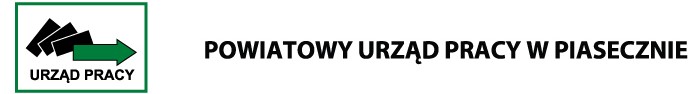 Sprawozdanie z działalności Powiatowego Urzędu Pracy w Piasecznie   w 2020 r.  LUTY 2021 Spis treści Rynek pracy w powiecie piaseczyńskim  	 	 	  	 		str. 5 - 19   Informacja o poziomie bezrobocia w powiecie piaseczyńskim                    		str.5-7Napływ i odpływ bezrobotnych w poszczególnych miesiącach w 2020 r.  		str. 8-9    Struktura bezrobotnych ze względu na czas pozostawania bez pracy,  wiek, wykształcenie i staż  pracy na koniec 2020 r. 	 	 	 str.10-14 Osoby w szczególnej sytuacji na rynku pracy – stan na koniec 2020r. 			str. 15-16 Poziom bezrobocia w gminach powiatu piaseczyńskiego 2020r. 	 			str.17 Poziom bezrobocia powiatu piaseczyńskiego w porównaniu  do poziomu bezrobocia w  województwie mazowieckim, podregionach  oraz powiatach 2020r. 	 	 	 	 	 	 		str.18-19  Aktywizacja zawodowa osób pozostających bez pracy i zagrożonych wykluczeniem społecznym 	 	 	 	 	 	     	str.20-40      Obejmowanie osób bezrobotnych i poszukujących pracy   pośrednictwem pracy 
i poradnictwem zawodowym 	 	 						str.20-23	Pośrednictwo pracy 	 	 	 	 	 	 		str.20-22 Giełdy pracy	 	 	 	 	 		str.23 Usługi Eures 									str. 23Poradnictwo zawodowe	 	 	 	 	 	 	 	str.23 Zatrudnianie cudzoziemców 	 	 	 	 	 	                        str.24-35Informacje o lokalnym rynku pracy 						str.24-25 Rejestracja oświadczeń o zamiarze powierzenia wykonywania 	 	pracy cudzoziemcowi  	 	 	 	 	 		str.26-31 	Zezwolenia na pracę sezonową       	 	 	 	 	str. 32-35 Zastosowanie odpowiednich instrumentów rynku pracy w celu  umożliwienia zdobycia doświadczenia zawodowego lub powrotu na  rynek pracy           		 	 	 	 	 	 	str.36-39 Staże   	 	 	 	 	 	 	 		str.36 Prace interwencyjne  	 	 	 	 	 	 		str.36 Roboty publiczne 	 	 	 	 	 	 	                         str.37 Prace społecznie użyteczne 	 	 	 	 	 		str.37 Refundacja składek ZUS 	 	 	 	 	 		str.37 Bon na zasiedlenie 	 	 	 	 	 	 		str.38 Dofinansowanie wynagrodzeń za zatrudnienie pracowników 50 + 	str.38 Refundacja części kosztów poniesionych na wynagrodzenie nagrody oraz składki na ubezpieczenia społeczne bezrobotnych do 30 r. ż.  	str.38-39 Jednorazowe środki na podjęcie działalności gospodarczej  	 	str.39 Refundacja kosztów wyposażenia lub doposażenia stanowiska pracy 	str.39 Organizowanie szkoleń i dostosowanie szkoleń pod potrzeby osób zarejestrowanych oraz pracodawców  	 	 	 	                         str.40 Realizacja szkoleń pracodawców i pracowników w ramach Krajowego  Funduszu Szkoleniowego 	 	 	 	 	 		str.41 Pozyskiwanie oraz wydatkowanie w 2020r. środków na realizację  aktywnych programów rynku pracy 	 	 	 	 	str.42-44 III. 	Realizacja Tarczy Antykryzysowej – pozyskiwanie i wydatkowanie środków
na realizację wsparcia w celu przeciwdziałania COVID-19				str. 45-49	Niskooprocentowana pożyczka z FP dla mikroprzdsiębiorców				str. 45  	Dofinansowanie części kosztów prowadzenia działalności gospodarczej			str. 45-46	Dofinansowanie części kosztów wynagrodzeń pracowników oraz należnych od wynagr.	Składek na ubezpieczenia społ. Mikro, małego i średniego przedsiębiorcy		str. 46-47	Dofinansowanie części kosztów wynagrodzeń pracowników	dla organizacji pozarządowych oraz dla kościelnej osoby prawnej	str. 47	Dotacje na pokrycie kosztów działalności gospodarczej					str. 47	Wydatki w ramach Tarczy Antykryzysowej						str. 48-49IV 	Promocja usług i instrumentów rynku pracy w celu pozyskiwania  nowych miejsc pracy i zapobieganiu utraty zatrudnienia  	 			str.50 Promocja usług i instrumentów rynku pracy oferowanych przez PUP 
w Piasecznie wśród pracodawców powiatu piaseczyńskiego  Organizacja Konferencji pt. Partnerstwo na rzecz piaseczyńskiego rynku pracy	str. 50	
Współpraca z Mazowieckim Związkiem Pracodawców w gminie Lesznowola 	str.50V       Wspieranie przedsiębiorczości 			str.51-54Udzielenie jednorazowych środków na podjęcie działalności gospodarczej  		str.51-53Kształtowanie postaw przedsiębiorczych poprzez organizowanie warsztatów 
szkoleniowych z zakresu uruchomienia własnej  działalności gospodarczej	 	str. 53-54VI     Współpraca z partnerami rynku pracy  	 	 	 	 		str.55-56 Uściślanie współpracy z Ośrodkami Pomocy Społecznej  oraz realizacjawspólnych programów – prac społecznie użyteczne					str.55Współpraca z organizacjami pozarządowymi w zakresie promocji przedsiębiorczościi partnerstwa lokalnego 									str. 55Współpraca z Mazowiecką Jednostką Wdrażania programów Unijnych oraz Urzędem Marszałkowskim WM w Warszawie					str. 55współpraca z WUP w Warszawie w zakresie badania Barometr Zawodów		str. 56VII    Przeciwdziałanie wykluczeniu społecznemu wśród osób bezrobotnych i poszukujących pracy 	 	 	 	 	 	 	str.57-62 Aktywizacja osób zagrożonych wykluczeniem społecznym – objęcie 
osób pośrednictwem pracy, poradnictwem zawodowym oraz aktywnymi  programami rynku pracy, pozyskiwanie dodatkowych środków   zewnętrznych na finansowanie programów rynku pracy    	 	 oraz przekwalifikowanie dla osób w szczególnej sytuacji na rynku pracy 		str.57-59 Wsparcie osób z niepełnosprawnościami 	 	 	 			str.59-62 VIII   Edukacja na rynku pracy 	 	 	 	 	 	 		str.63 Przekazywanie uczniom informacji o sytuacji na lokalnym rynku pracy,  w tym o zawodach deficytowych, nadwyżkowych i zrównoważonych  oraz oczekiwaniach stawianych przez pracodawców przyszłym  pracownikom oraz zagadnień związanych z przedsiębiorczością 	 	str.63 IX      Struktura wydatków  i dochodów w 2020r.  	 	 	      	str. 64 X       Zatrudnienie i obsługa formalna klientów PUP  w Piasecznie  	 		str.65 XI      Powiatowa Rada Rynku Pracy  w Piasecznie  – posiedzenia w 2020r. 		str.66 XII    Podsumowanie 	 	 	 	 	 	 	 		str.67-68I. Rynek pracy w powiecie piaseczyńskim w 2020  Powiatowy Urząd Pracy Piasecznie zasięgiem swojego działania obejmuje 6 gmin: 4 miejsko – wiejskie: Piaseczno, Góra Kalwaria, Konstancin – Jeziorna, Tarczyn  oraz 2 gminy wiejskie: Lesznowola i Prażmów.  Realizuje zadania rządowe i samorządowe określone między innymi w: ustawie z dnia 20 kwietnia 2004 r. o promocji zatrudnienia i instytucjach  rynku pracy
           (Dz. U. 2020 poz. 1409 ze zm.), ustawie z dnia 27 sierpnia 1997 o rehabilitacji zawodowej i społecznej oraz zatrudnianiu
           osób niepełnosprawnych (Dz. U. 2020r. poz. 426 ze zm.), ustawie z dnia 5 czerwca 1998 r. o samorządzie powiatowym (Dz. U. 2020 poz. 920 ze zm.), ustawie z dnia 27.08.2009r. o finansach publicznych (Dz. U. z 2019r. poz. 869 ze zm.),   Statucie Powiatowego Urzędu Pracy w Piasecznie zatwierdzonym Uchwałą 	Nr  XXXII/5/21 Rady Powiatu Piaseczyńskiego z dnia 28 stycznia 2021 r.,   Regulaminie Organizacyjnym zatwierdzonym Uchwałą  Nr1472/20 Zarządu  Powiatu
           Piaseczyńskiego z dnia 16 grudnia 2020r.,  Powiatowym Programie Przeciwdziałania Bezrobociu Promocji Zatrudnienia    
           oraz Aktywizacji Lokalnego Rynku Pracy na lata 2016 – 2020, zatwierdzonym przez
 	Radę Powiatu Piaseczyńskiego Uchwałą Nr XVIII/3/16 z dnia 28.04.2016r.  1. Informacja o poziomie bezrobocia w powiecie piaseczyńskim.   W ewidencji Powiatowego Urzędu Pracy w Piasecznie na dzień 31 grudnia 2020 r. liczba osób bezrobotnych wynosiła 3566 osób (w tym 1637 kobiet  i 1929 mężczyzn ) oraz 76 osób  poszukujących pracy (w tym 28 kobiet i 48 mężczyzn), co stanowiło łącznie 3642  zarejestrowanych osób. Z prawem do zasiłku zarejestrowanych było 629  osób  (17,6% ogółu zarejestrowanych) z tego 331 kobiet i 298 mężczyzn.  W stosunku do grudnia 2019r. bezrobocie w powiecie wzrosło 732 osoby, natomiast w stosunku do stycznia 2020 r. bezrobocie zwiększyło się o 683 osoby,  z 2 883 osób w styczniu do 3 566 osób  w grudniu 2020r.  Na koniec marca 2020r. (miesiącu, w którym rozpoczęła się pandemia związana z COVID – 19)  w ewidencji figurowało 2 917 osób. W okresie od marca 2020 do 31 grudnia 2020r. bezrobocie wzrosło o  649 osób. Stopa bezrobocia na koniec grudnia 2020 r. w powiecie piaseczyńskim kształtowała się na poziomie 4,0  %,  dla województwa mazowieckiego 5,2%,  zaś w kraju 6,2%.  Na koniec grudnia 2020r. w ewidencji PUP figurowało 46 cudzoziemców (29 kobiet i 17 mężczyzn). Ze względu na szczególną sytuację na rynku pracy  -   dużą grupę bezrobotnych stanowili długotrwale bezrobotni 1510 osób (661 kobiet i 849 mężczyzn). Osoby w wieku powyżej 50 lat zarejestrowane w PUP w Piasecznie to 1053 osoby (315 kobiet i 738 mężczyzn). Bezrobotni z niepełnosprawnościami na koniec grudnia 2020r. stanowili grupę 149 osób (58 kobiet i 91 mężczyzn), natomiast zarejestrowani poszukujący pracy z niepełnosprawnościami
to 30 osób (15 kobiet i 15 mężczyzn). Tabela nr 1. Informacja o rynku pracy w okresie grudzień 2019– grudzień 2020 r. Tabela nr 2.  Liczba bezrobotnych oraz stopa bezrobocia w latach 2004 – 2020 Na przestrzeni ostatnich 17 lat bezrobocie wahało się od poziomu  5375 osób na koniec 2004r.  do osiągnięcia niskiego poziomu zarejestrowanych bezrobotnych  w 2007r. - 3390 osób i 2008r.  – 3006 osób. Od końca 2008 i w 2009 na sytuację gospodarczą Polski negatywnie oddziaływał kryzys ekonomiczny, czego  efektem było ograniczenie aktywności gospodarczej. Przełożyło się to na stan bezrobocia również w powiecie piaseczyńskim, które wzrosło do 6052 osób na koniec 2013r. Od 2014r. poziom bezrobocia zmniejszał się i na koniec 2014r. zarejestrowanych było 5 561 osób, na koniec grudnia 2015r. liczba osób zarejestrowanych to 5061 osób,  na koniec lat 2016, 2017 i 2018 odpowiednio – 4560,  3841 osób i 3487 osób. Stan bezrobocia na 31 grudnia 2019r. wyniósł   2834 osoby bezrobotne i był to najniższy wskaźnik rejestrowanego bezrobocia w powiecie piaseczyńskim na przestrzeni analizowanego okresu.  Natomiast poziom bezrobocia na 31.12.2020r. wyniósł 3566 osób  - bezrobocie wzrosło  
w stosunku do 31.12.2019 r. o 732. Od  11 marca 2020r. przez  Światową Organizację Zdrowia została ogłoszona pandemia koronawirusa SARS-CoV-2. Tego samego dnia w wielu krajach, w tym w Polsce, zostały ogłoszone różnego rodzaju środki zapobiegawcze w tym lockdown, który przyczynił się do wzrostu liczby zarejestrowanych osób bezrobotnych. Część firm likwidowała etaty po ogłoszeniu blokady gospodarki, inne zawiesiły rekrutacje i nie przedłużały umów terminowych. PUP w Piasecznie od kwietnia 2020 r. rozpoczął realizację programów   w ramach Tarczy Antykryzysowej, które miały na celu pomoc przedsiębiorcom w utrzymaniu firm na rynku i miejsc pracy.  2. Napływ i odpływ bezrobotnych w poszczególnych miesiącach  w  2020r. W 2020 r. napływ osób bezrobotnych wyniósł 4366 osób, z czego 2078 kobiet (47,6% ogółu zarejestrowanych) oraz 2288 mężczyzn (52,4%  ogółu zarejestrowanych). Natomiast odpływ bezrobotnych stanowił 3634 osoby, z czego 1751 kobiet (48,2% ogółu wyrejestrowanych) i 1883 mężczyzn (52,4% wyrejestrowanych) w tym: 
- z powodu podjęcia pracy z ewidencji wyrejestrowanych zostało 2324 osoby w tym 1188 kobiet (51,2%  wyrejestrowanych z powodu podjęcia zatrudnienia) i 1136 mężczyzn (48,8% wyrejestrowanych z powodu podjęć pracy), - z powodu niepotwierdzenia gotowości do podjęcia zatrudniania 593 osoby, w tym 214 kobiet (36,1% wyrejestrowanych z powodu niestawienia się) i 379 mężczyzn (63,9% wyrejestrowanych z powodu niestawienia się), - z innych przyczyn z ewidencji PUP wyrejestrowanych zostało 717 osób, w tym 349 kobiet (tj. 48,7%)  i 368 mężczyzn (51,3%). Osoby bezrobotne i poszukujące pracy mogą dokonać  rejestracji w trzech formach: 1) 1) elektronicznie - przy wykorzystaniu profilu zaufanego  lub podpisu kwalifikowanego.       Rejestracji dokonuje się na stronie internetowej www.praca.gov.pl poprzez zgłoszenie do rejestracji na formularzu KRB tzw. rejestracja telefoniczna – bezkonieczności podpisania profilem zaufanym lub podpisem kwalifikowanym.  Za datę  rejestracji uznaje się dzień przeprowadzenia przez pracownika urzędu rozmowy telefonicznej. Ten rodzaj rejestracji jest możliwy tylko w okresie trwania pandemii Covid- 19. Rejestracji również dokonuje  się na stronie internetowej www.praca.gov.pl. poprzez rejestrację osobistą -  osoba zainteresowana zgłoszą się do siedziby Urzędu.  Z ogółu  4366 dokonanych rejestracji w Urzędzie,  osoby bezrobotne lub poszukujące pracy dokonywały rejestracji poprzez przekazanie do urzędu pracy danych za pośrednictwem platformy praca.gov. pl. – z tej formy skorzystało 1537 osób (35,2% ogółu zarejestrowanych).  Osoby, które chciały zarejestrować się  a nie posiadały  podpisu kwalifikowalnego ani profilu e-PUAP  natomiast zgłosiły się  do rejestracji przez stronę www.praca.gov.pl na formularzu KRB   uzyskały status osoby bezrobotnej lub poszukującej pracy. W taki sposób zarejestrowało się 1090 osób (24,9 % ogółu zarejestrowanych).    Tabela nr 3. Napływ i odpływ bezrobotnych w poszczególnych miesiącach  w  2020r. 3. Struktura bezrobotnych ze względu na: czas pozostawania bez pracy, wiek, wykształcenie  i staż pracy na koniec 2020 r.  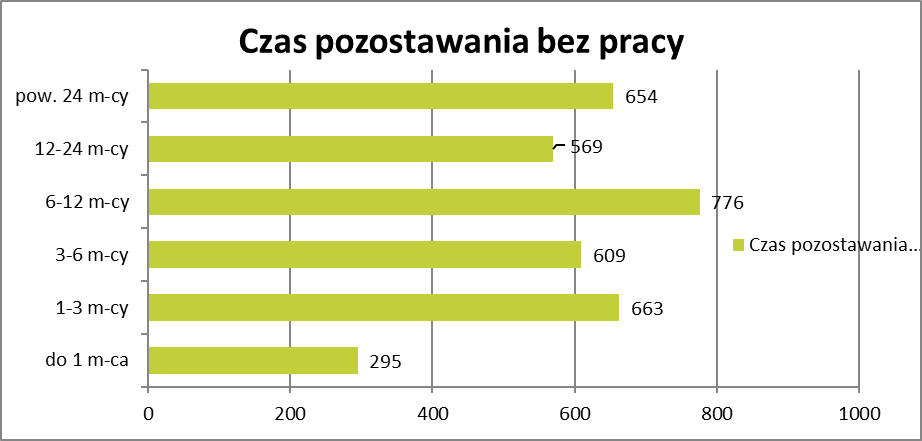 Ze względu na czas pozostawania bez pracy, największą grupą zarejestrowanych –776 osób stanowili bezrobotni, którzy pozostają bez pracy od 6 do 12 miesięcy. Kolejna grupa  pod względem liczebności  - 663 osoby to bezrobotni pozostający bez pracy od 1 do 3  miesięcy.  Bezrobotni wg czasu pozostawania bez pracy, z uwzględnieniem kobiet  i mężczyzn 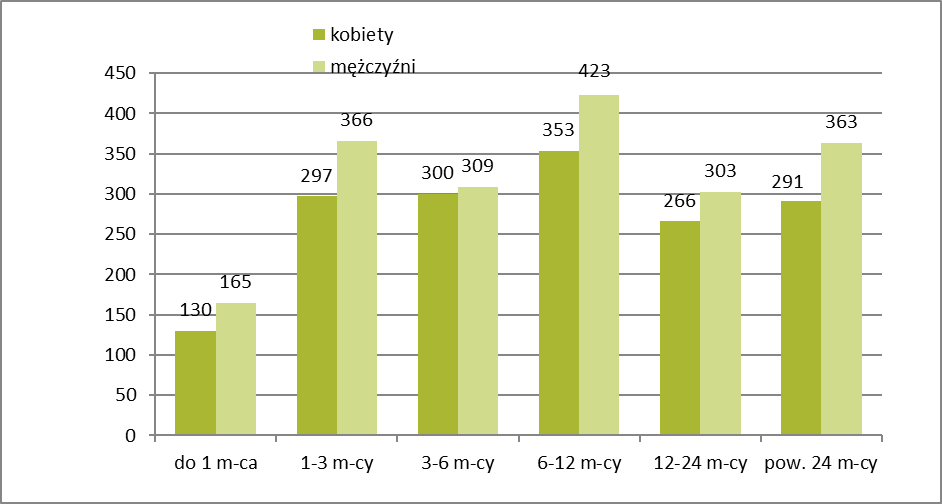 Ze względu na czas pozostawania bez pracy największą grupę stanowią mężczyźni pozostający bez pracy od 6 do 12 miesięcy – 423  mężczyzn, następnie mężczyźni zarejestrowani od 1 do 3 miesięcy – 366 osób i mężczyźni zarejestrowani powyżej 24 miesięcy tj. 363. Najmniej liczna grupa to: kobiety  - 130 os.  oraz mężczyźni 165 os. zarejestrowani do 1 miesiąca.   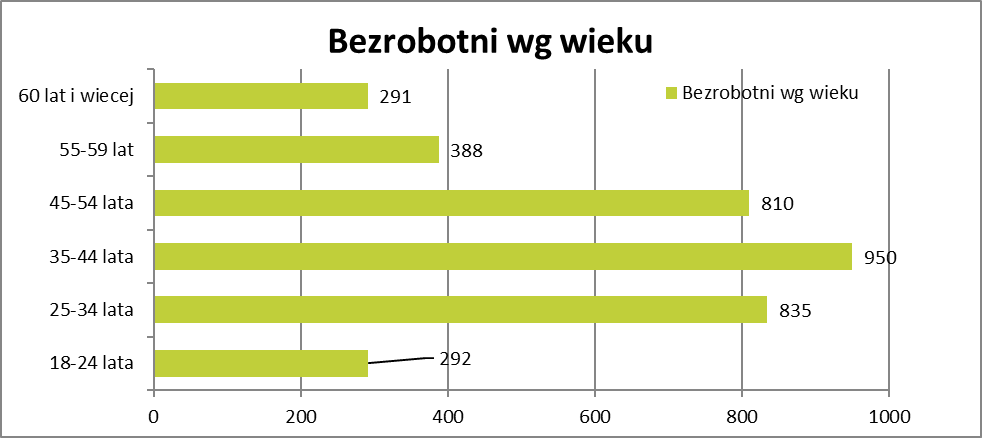  Powyższe dane wskazują, że największą grupę  - 950  osób bezrobotnych w/wym. kategorii stanowią osoby w wieku 35-44 lata, następną dużą grupę stanowią bezrobotni  w wieku 25- 34 lata – 835 osób. Najmniej liczną grupą  są  osoby w wieku 18-24 lata – 292 osoby oraz osoby w wieku 60 lat i więcej – 291. Bezrobotni wg wieku z uwzględnieniem kobiet i mężczyzn 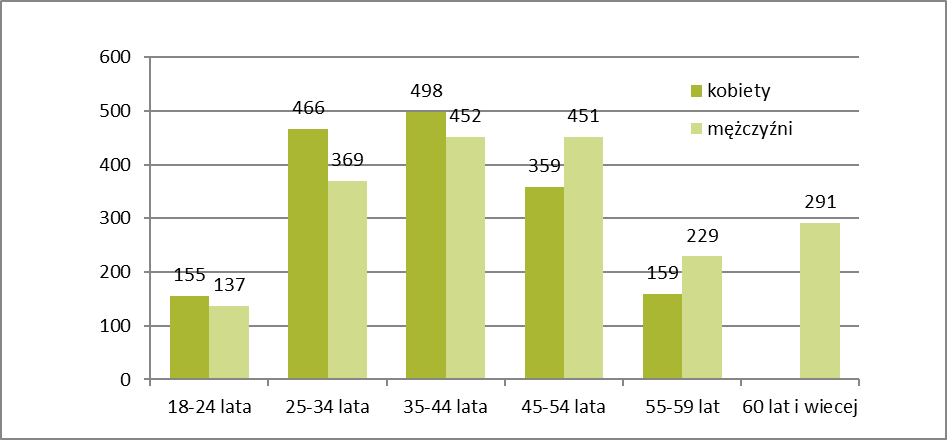 Kobiety  w wieku 35-44 lata stanowią największą grupę zarejestrowanych tj. 498 kobiet, natomiast mężczyźni w tej kategorii to  452 osoby. Następną dużą grupę ze względu na wiek stanowią   kobiety 25-34 lata – 466 osób. Najmniej liczną   - grupę ze względu na wiek stanowią osoby 18-24 lata – 155 kobiet i 137 mężczyzn. 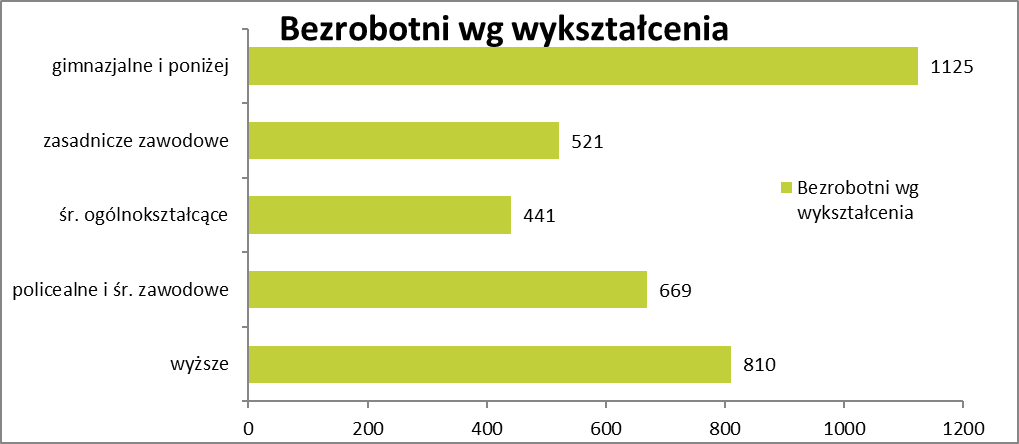 Dominującą grupą bezrobotnych zarejestrowanych w Powiatowym Urzędzie Pracy
w Piasecznie są bezrobotni z wykształceniem gimnazjalnym i poniżej tj. 1125 osób, co stanowi 31,5 % ogółu bezrobotnych, kolejną grupą pod względem liczebności są osoby posiadające wyższe wykształcenie – 810 (22,7% ogółu zarejestrowanych).  Bezrobotni wg wykształcenia z uwzględnieniem kobiet i mężczyzn 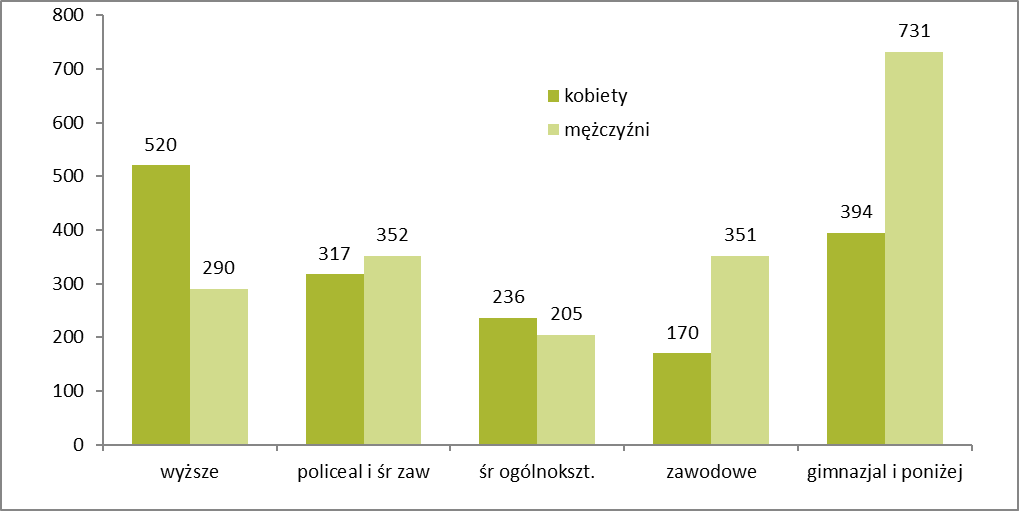 Odnośnie poziomu wykształcenia dane wskazują, że największą grupę stanowią mężczyźni posiadający wykształcenie gimnazjalne i poniżej gimnazjalne – 731 mężczyzn, natomiast kobiety  posiadające   wykształcenie gimnazjalne  to grupa 394 kobiety (kobiet z wykształceniem gimnazjalnym i poniżej  jest o  337  mniej niż mężczyzn). Kolejną grupą  pod względem wielkości są kobiety  posiadające wyższe wykształcenie – 520 (o 230  więcej niż mężczyzn).   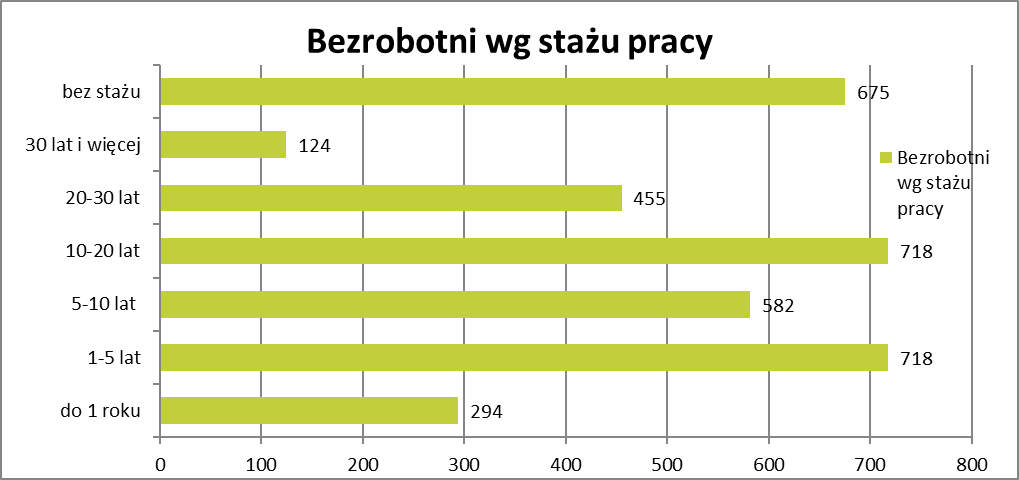 Bezrobotni ze stażem pracy 1- 5 lat  - 718 osób oraz ze stażem pracy  10 – 20 lat  - 718  osób stanowią największe grupy  osób zarejestrowanych, następna duża grupa -  675 - to osoby bez stażu pracy, kolejną grupą pod względem liczebności  - 582 - są osoby  ze stażem pracy od  5- 10 lat.  Najmniej liczną grupę – 124 os. stanowią osoby ze stażem pracy 30 lat i więcej.  Bezrobotni wg stażu pracy, z uwzględnieniem kobiet i mężczyzn  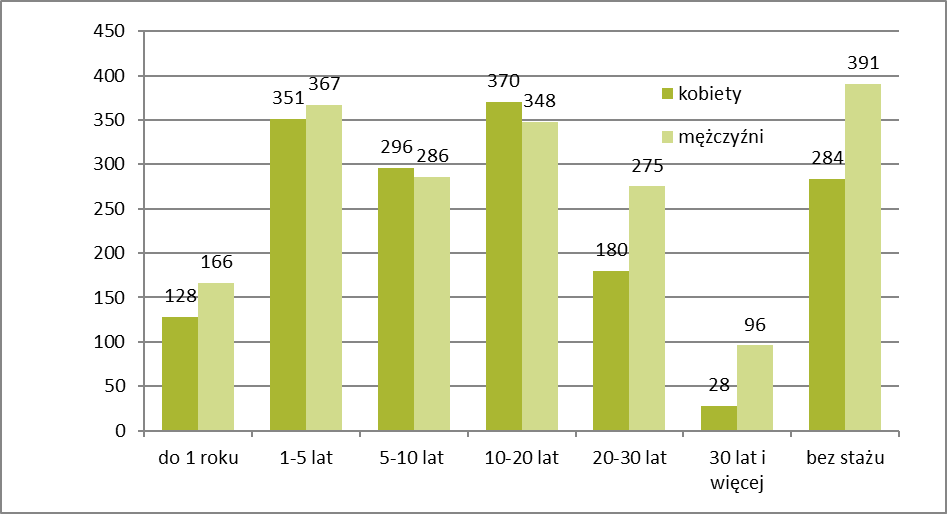 Ze względu na posiadany staż pracy najwięcej zarejestrowanych  jest mężczyzn bez stażu pracy – 391 osób, następną pod względem wielkości grupą są zarejestrowane kobiety ze  stażem  pracy od 10 do 20 lat   - 370 kobiet i mężczyźni ze stażem 1-5 lat – 367 osób. Najmniejszą grupą zarejestrowanych są bezrobotni ze stażem 30 lat i więcej – 28 kobiety i 96 mężczyźni. Tabela nr 4. Struktura bezrobotnych 4. Osoby w szczególnej sytuacji na rynku pracy - stan na koniec 2020r.  Tabela nr 5. Osoby w szczególnej sytuacji na rynku pracy *Dane zgodne ze sprawozdaniem MRPiPS-01 Powyższe zestawienie obrazuje, że dominującą  grupą osób znajdujących się  w szczególnej sytuacji na rynku pracy są długotrwale bezrobotni  1510 osób, które stanowią  42,3% ogółu zarejestrowanych bezrobotnych.  Kolejną dużą grupą zarejestrowanych są bezrobotni  powyżej 50 roku życia – 1053 os. – co stanowi 29,5% ogółu zarejestrowanych. Na koniec  grudnia 2020r. w ewidencji figurowało 696 osób bezrobotnych do 30 roku  - 19,5% ogółu  zarejestrowanych.  Następną pod względem wielkości grupą zarejestrowanych były osoby posiadające co najmniej jedno dziecko do 6 r. ż. - jest to 406 osób (z tego 331 kobiet) – co stanowi 11,4% ogółu. Na koniec 2020r. zarejestrowanych  było 149 osób bezrobotnych z niepełnosprawnościami, co stanowi 4,2% ogółu figurujących w ewidencji. Najmniej liczną grupą zarejestrowanych bezrobotnych znajdujących się  szczególnej sytuacji na rynku pracy, były osoby korzystające ze świadczeń z pomocy społecznej  - 58 osób  (1,6 % ogółu) oraz posiadające co najmniej jedno dziecko z niepełnosprawnościami do 18 roku życia – 5 osób. Osoby  w szczególnej sytuacji na rynku pracy to grupa  2652 osoby bezrobotne, (w tym 1183 kobiety i 1469 mężczyzn) co stanowi 74,3% ogółu zarejestrowanych bezrobotnych w PUP  w Piasecznie.  Natomiast odnośnie sytuacji kobiet dane wskazują, że dominującą  grupą kobiet  znajdujących się w szczególnej sytuacji na rynku pracy są kobiety długotrwale bezrobotne czyli zarejestrowane powyżej 12 miesięcy w ostatnich 24 miesiącach - 661 kobiet (18,5% ogółu zarejestrowanych osób bezrobotnych).  Kolejną dużą grupą zarejestrowanych są kobiety do 30 roku życia - jest to 375  kobiet – co stanowi 10,5% ogółu zarejestrowanych. Kobiety w wieku powyżej 50 roku życia to 315 os., które stanowią 8,8% wszystkich zarejestrowanych bezrobotnych.  Na koniec 2020r. zarejestrowanych  było 58 kobiet z niepełnosprawnościami, co stanowi 1,6 % ogółu figurujących w ewidencji. Najmniej liczną grupą zarejestrowanych bezrobotnych znajdujących się  szczególnej sytuacji na rynku pracy, były osoby korzystające ze świadczeń 
z pomocy społecznej - 19 kobiet oraz posiadające co najmniej jedno dziecko 
z niepełnosprawnościami do 18 roku życia – 3 kobiety.   Tabela nr 6. Osoby będące  w szczególnej sytuacji  na rynku pracy  (porównanie stanu  na koniec 2020r. do końca roku 2019r.)  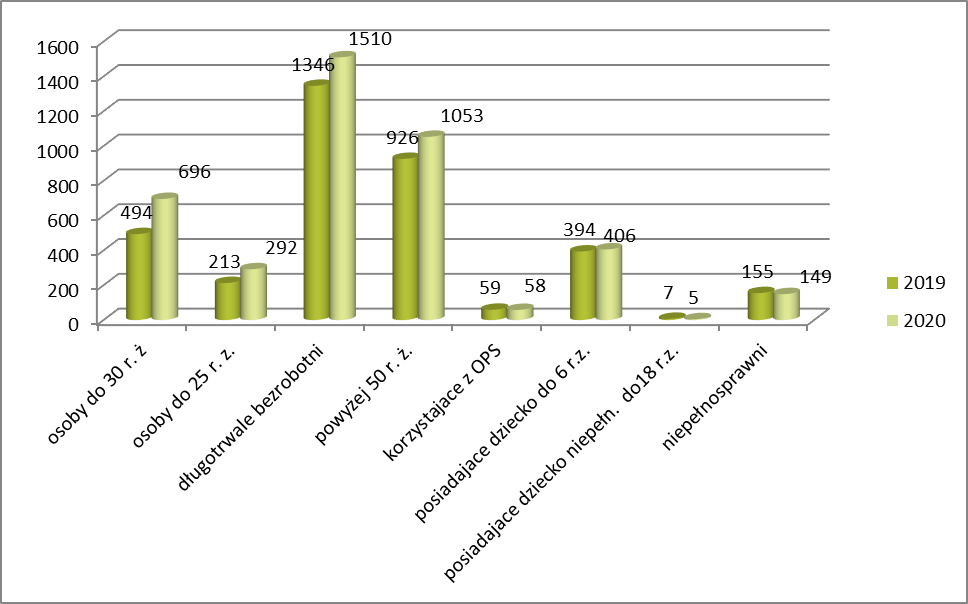  Powyższe zestawienie  w porównaniu do 2019r. obrazuje wzrost liczby osób  bezrobotnych  w szczególnej sytuacji na rynku pracy w większości wyszczególnionych struktur.  W  porównaniu do ubiegłego roku największy wzrost zarejestrowanych osób  - o 202  nastąpił w grupie bezrobotnych do 30 roku życia. Następnie w porównaniu do XII 2019r. zwiększyła się liczba długotrwale bezrobotnych o 164 osoby. O  127 osób wzrosło bezrobocie wśród osób po  50 roku życia oraz o 12 osób posiadających co najmniej jedno dziecko do 6 roku życia.  Nieznaczny spadek  w liczbie zrejestrowanych bezrobotnych nastąpił w przypadku osób 
z niepełnosprawnościami (o 6 osób), wśród osób  posiadających co najmniej jedno dziecko 
z niepełnosprawnościami do 18 roku życia (o 2 osoby) oraz wśród osób korzystających  ze świadczeń pomocy społecznej (o 1 osobę).  5. Poziom bezrobocia w gminach powiatu piaseczyńskiego w 2020 r. Tabela nr 7. Poziom bezrobocia w gminach powiatu piaseczyńskiego w 2020r. *dane dot. liczby mieszkańców pozyskane z poszczególnych gmin powiatu piaseczyńskiego ** Liczba bezrobotnych figurujących w ewidencji PUP w Piasecznie to 3566 osób, z ogółu zarejestrowanych:      31 osób bezrobotnych nie posiada zameldowania stałego lub czasowego (są osoby bez meldunku) na terenie      powiatu (z tego 6 kobiet); w tym  2 osoby (2  kobiety) z prawem do zasiłku dla bezrobotnych.  Najwyższy odsetek bezrobotnych w grupie mieszkańców w wieku produkcyjnym odnotowujemy w gminie Góra Kalwaria – 4,2%, Tarczyn – 3,8%, a najniższy w gminie Lesznowola – 2,2%. Tabela 8. Liczba zarejestrowanych osób bezrobotnych na przestrzeni lat 2010 - 2020  
w poszczególnych gminach powiatu piaseczyńskiego. 6. Poziom bezrobocia powiatu piaseczyńskiego w porównaniu do poziomu bezrobocia 
w  województwie mazowieckim, podregionach oraz powiatach w 2020r. Na koniec grudnia 2020 na Mazowszu zarejestrowanych było 146 375  bezrobotnych,  w tym 74 022 kobiety, tj. 50,6 % ogółu bezrobotnych. Najniższą stopą bezrobocia w kraju wyróżniały się województwa: wielkopolskie – 3,7%, śląskie – 4,9%, i mazowieckie – 5,2%  i małopolskie – 5,3%. Natomiast najwyższą stopę w kraju odnotowano  w województwach: warmińsko – mazurskim  - 10,1%, podkarpackim – 9,1%. i kujawsko – pomorskim – 8,9%  i świętokrzyskim  8,5%  Na Mazowszu występuje duże terytorialne zróżnicowanie stopy bezrobocia.  W Warszawie występuje najniższy udział osób bezrobotnych (1,8%). W powiecie szydłowieckim udział ten prawie jest 13 krotnie wyższy i wynosi 24,3%. Poza Warszawą (1,8%) najniższa stopa bezrobocia występuje w powiatach: warszawskim zachodnim (2,3%), grójeckim (2,7%), pruszkowskim (3,6%), grodziskim (3,9%) oraz piaseczyńskim (4%).  Tabela nr 9. Liczba bezrobotnych i stopa bezrobocia wg woj./podreg./powiatów XII 2020 II Aktywizacja zawodowa osób pozostających bez pracy  
i zagrożonych zwolnieniem z pracy Obejmowanie osób bezrobotnych i poszukujących pracy pośrednictwem pracy i poradnictwem zawodowym (indywidualnym i grupowym) Pośrednictwo pracy W 2020 r. do Powiatowego Urzędu Pracy w Piasecznie wpłynęło  18 580 ofert pracy na 19 009 stanowisk pracy. Poniższa tabela przedstawia stanowiska pracy/zawody, na które było największe zapotrzebowanie (do 30 miejsc pracy zgłoszonych w ciągu 2020r.) ze strony pracodawców na piaseczyńskim rynku pracy. Tabela nr 10. Liczba zgłoszonych miejsc pracy w poszczególnych zawodach W 2020r. zgłoszonych zostało o 391 ofert więcej niż w 2019r. ( w 2019r  wpłynęło do PUP  w Piasecznie 18 189 ofert, w 2018  - 27 158 ofert, w  2017r. – 27 085).  Oferty pracy  pozyskane w kolejnych miesiącach od 2015r. do 2020r. 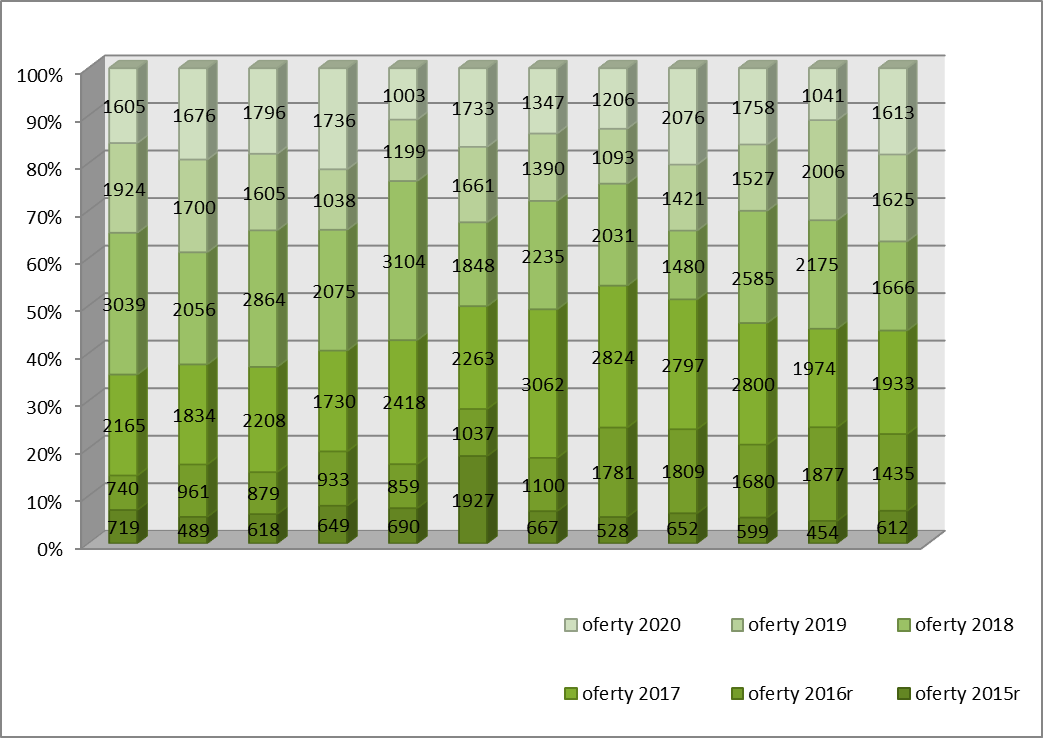 Organizacja giełd pracy i targów pracy Giełdy pracy W 2020r. zorganizowane zostały 3 giełdy pracy, na które łącznie zgłosiły się 24 osoby bezrobotne i poszukujące pracy. Firmy dla których zorganizowano giełdy pracy to m. in :  Poczta Polska S.A., Lidl Sp. z o.o., Cigar Koneser. Oferowane stanowiska pracy w ramach giełd  to: listonosz z samochodem/rowerem, pracownik sklepu, specjalista ds. administracji.  Usługi EURES W 2020 PUP w Piasecznie dysponował 48 ofertami pracy za granicą (na 673  miejsca pracy), pozyskanymi w ramach sieci EURES (sieć współpracy publicznych służb zatrudnienia wspierająca mobilność w dziedzinie zatrudnienia na poziomie międzynarodowym w  krajach Unii Europejskiej). W związku z pandemią były to oferty zgłoszone głównie w I kwartale 2020r. Najwięcej miejsc pracy dotyczyło zatrudnienia w Niemczech, Holandii  i Belgii.  Oferowane stanowiska to m.in. monter mebli kuchennych, pracownik montażu, pracownik do zbioru szparagów i truskawek, pracownik gastronomii, kelner/ka.  Poradnictwo zawodowe W PUP w Piasecznie zatrudnionych w 2020r. było 4 doradców zawodowych. W 2020 r. z rozmów doradczych w ramach poradnictwa zawodowego skorzystało 173 osoby, (w tym 93 kobiety i 80 mężczyzn), poradnictwem indywidualnym objętych zostało 615 osób (w tym 343 kobiety i 272 mężczyzn).  Wykonano dla 17 osób testy: Narzędzie Badania Kompetencji dla 12 osób, były to badania dedykowane, opisujące najważniejsze kompetencje zawodowe dla poszczególnej osoby oraz 5 osób Kwestionariusz Zainteresowań Zawodowych, określający mocne i słabe strony oraz kompetencje zawodowe. W ramach poradnictwa zawodowego prowadzone były spotkania w Szkole Podstawowej  
w Brześcach dla 3 ostatnich klas. Tematem spotkań była sytuacja na rynku pracy oraz realizowane przez Urząd Pracy zadania.  Zatrudnianie cudzoziemców Informacje o lokalnym rynku pracy W 2020r.pracodawcy złożyli 18 580 ofert pracy na 19 009 stanowisk pracy. Na zgłoszone stanowiska pracy,  pracodawcy wystąpili o wydanie informacji o rynku pracy dla 18 982 stanowisk pacy ( z tego 978 opinii zostało przygotowanych na stanowiska zgłoszone  
w 2019r.).  Zgodnie z art. 88 c ustawy o promocji zatrudnienia i instytucjach rynku pracy,  jeżeli  z analizy rejestrów bezrobotnych i poszukujących pracy nie wynika możliwość zorganizowania rekrutacji (np. z powodu wysokich wymagań językowych, którym zarejestrowani bezrobotni nie są w stanie sprostać) informację o braku możliwości zaspokojenia potrzeb kadrowych pracodawcy  PUP jest  zobowiązany wydać w ciągu 14  dni od dnia złożenia oferty pracy. Natomiast w przypadku organizowania rekrutacji informację o możliwości /lub braku możliwości zaspokojenia potrzeb kadrowych PUP jest zobowiązany wydać w ciągu 21 dni. Tabela nr 11. Liczba wydanych informacji o lokalnym rynku pracy. *z 1678 opinii wydanych w styczniu 2020r. 978 opinii zostało przegotowanych  na oferty pracy złożone w 2019r.  Z powyższego zestawienia wynika, że w 2020 r wydanych zostało 18 982 o informacji  starosty o możliwościach zaspokojenia potrzeb kadrowych pracodawcy (z tego 978 informacji wydano na oferty złożone w 2019r.) Natomiast w 2019 r. wydanych zostało łącznie 17 889 informacji ,  w 2018 r. wydano 25 872 opinie, w 2017 -  27 085 opinii, a w 2016r. wydanych zostało  12 344 opinii.  Zgodnie z obowiązującymi przepisami informacje o braku możliwości zaspokojenia potrzeb kadrowych pracodawcy w oparciu o rejestry bezrobotnych 
i poszukujących pracy wydawane są  przez Dyrektora PUP (z upoważnienia Starosty) właściwego ze względu na główne miejsce wykonywania pracy przez cudzoziemca.  W przypadku, gdy specyfika wykonywanej pracy przez cudzoziemca nie pozwala na wskazanie głównego miejsca jej wykonania, informację wydaje się ze względu na siedzibę lub miejsce zamieszkania podmiotu powierzającego wykonywanie   pracy cudzoziemcowi. Mniejsza liczba opinii wydanych w 2020r i 2019r.  w porównaniu do lat 2017- 2018   wynika ze zmiany zapisów Rozporządzenia w sprawie określenia przypadków, w których zezwolenie na pracę cudzoziemca jest wydawane bez względu na szczegółowe warunki wydawania zezwoleń na pracę cudzoziemców. Rozporządzenie uprościło procedurę wydawania zezwoleń na pracę w przypadkach podejmowania pracy w zawodach określonych w załączniku do rozporządzenia (289 zawodów)  i w przypadku tych zawodów  wojewoda wydaje zezwolenie na pracę bez konieczności przedstawienia informacji starosty, o której mowa w art. 88c ust. 1 pkt 2 ustawy z dnia 20 kwietnia 2004 r. o promocji zatrudnienia  i instytucjach rynku pracy. Tabela 12. Liczba ofert, w których pracodawcy zgłosili wymagania wobec kandydatów 
                   dotyczące znajomości języków obcych: Rejestracja oświadczeń o powierzeniu  wykonywania pracy cudzoziemcowi. Zgodnie z zasadami rejestracji oświadczeń o powierzeniu wykonywania pracy przez cudzoziemców - oświadczenie składane jest przez podmiot powierzający wykonywanie pracy, w celu wpisu oświadczenia do ewidencji oświadczeń. Oświadczenie wpisane przez Powiatowy Urząd Pracy do ewidencji oświadczeń uprawnia cudzoziemca do wykonywania pracy bez obowiązku posiadania zezwolenia na pracę, jeżeli praca wykonywana jest na warunkach określonych w tym oświadczeniu. Istnieje możliwość elektronicznej rejestracji oświadczeń za pomocą portalu www.praca.gov.pl  Powiatowy Urząd Pracy właściwy ze względu na siedzibę lub miejsce stałego pobytu podmiotu powierzającego wykonywanie pracy cudzoziemcowi, wpisuje oświadczenie  
o powierzeniu wykonywania pracy cudzoziemcowi do ewidencji oświadczeń, jeżeli:  cudzoziemiec, któremu zostanie powierzona praca jest obywatelem Republiki Armenii, Republiki Białorusi, Republiki Gruzji, Republiki Mołdawii, Federacji Rosyjskiej lub Ukrainy,  praca cudzoziemca nie jest związana z działalnością sezonową (rozporządzenie ws. podklasy działalności według klasyfikacji PKD, w których wydaje się zezwolenia na pracę sezonową) okres wykonywania pracy wskazany w złożonym oświadczeniu oraz okresy pracy wykonywanej na podstawie oświadczeń wpisanych do ewidencji oświadczeń wynoszą łącznie nie dłużej niż 6 miesięcy w ciągu kolejnych 12 miesięcy niezależnie od liczby podmiotów powierzających temu cudzoziemcowi wykonywanie pracy. Podmiot zamierzający powierzyć pracę cudzoziemcowi, przed złożeniem oświadczenia, dokonuje wpłaty w wysokości 30 zł.  Powiatowy Urząd Pracy wpisuje oświadczenie  
o powierzeniu wykonywania pracy cudzoziemcowi do ewidencji oświadczeń lub odmawia  
w drodze decyzji wpisania oświadczenia do ewidencji.   Podmiot powierzający wykonywanie pracy cudzoziemcowi, którego oświadczenie  
o powierzeniu wykonywania pracy cudzoziemcowi zostało wpisane do ewidencji, pisemnie powiadamia właściwy powiatowy urząd pracy o:  podjęciu pracy przez cudzoziemca najpóźniej w dniu rozpoczęcia pracy; niepodjęciu pracy przez cudzoziemca w terminie 7 dni od daty rozpoczęcia pracy    określonego w ewidencji oświadczeń. Tabela nr 13. Zestawienie oświadczeń, które zostały złożone  w celu rejestracji w okresie 01.01-31.12.2020r. z podziałem na gminy i obywatelstwo cudzoziemców Z ogólnej liczby oświadczeń, które wpłynęły do PUP w Piasecznie – 76 191,  wpisanych do ewidencji zostało 72 347  oświadczeń.   Przez portal praca.gov.pl przesłanych zostało 75 142 oświadczenia o powierzeniu wykonywania pracy cudzoziemcowi, natomiast w wersji papierowej złożonych zostało 1049 oświadczeń. Pracodawcy przekazali do wpisania do ewidencji  24 285 oświadczeń wskazując miejsce wykonywania  poza  powiatem piaseczyńskim – tj. 31,8 % ogółu złożonych  do Urzędu Pracy  w Piasecznie oświadczeń (mimo posiadania siedziby lub miejsca stałego pobytu na terenie powiatu piaseczyńskiego) .  Natomiast Agencje zatrudnienia posiadające siedzibę na terenie powiatu piaseczyńskiego złożyły do PUP w Piasecznie 15 240  oświadczeń o powierzeniu wykonywania pracy cudzoziemcowi (tj. 20 % wszystkich oświadczeń, które  wpłynęły do Urzędu). Poniższa tabela przedstawia podział wpisanych oświadczeń  ze względu na obywatelstwo oraz gminy, w których podmioty powierzające pracę posiadają siedzibę lub miejsce stałego pobytu.  Tabela nr 14. Zestawienie zarejestrowanych oświadczeń w okresie 01.01-31.12.2020r.  
                       z podziałem na gminy i obywatelstwo cudzoziemców. Tabela nr 15. Zestawienie podejmowanych  czynności w związku ze złożonymi w 2020r. 	 	 	oświadczeniami o powierzeniu wykonywania pracy cudzoziemcowi   Tabela nr 16.  Wykaz  wpisanych do ewidencji oświadczeń w okresie 01.01.-31.12.2020r.  
                          z  podziałem na  sekcje PKD.  W powyższym zestawieniu przedstawiono  PKD oferowanej pracy w ramach złożonych oświadczeń. Wartości zostały ujęte od największej liczby  - 22 097 do 160 zarejestrowanych oświadczeńTabela nr 17. Zestawienie zarejestrowanych oświadczeń  o powierzeniu wykonywania  pracy cudzoziemcom w latach 2013 – 2020 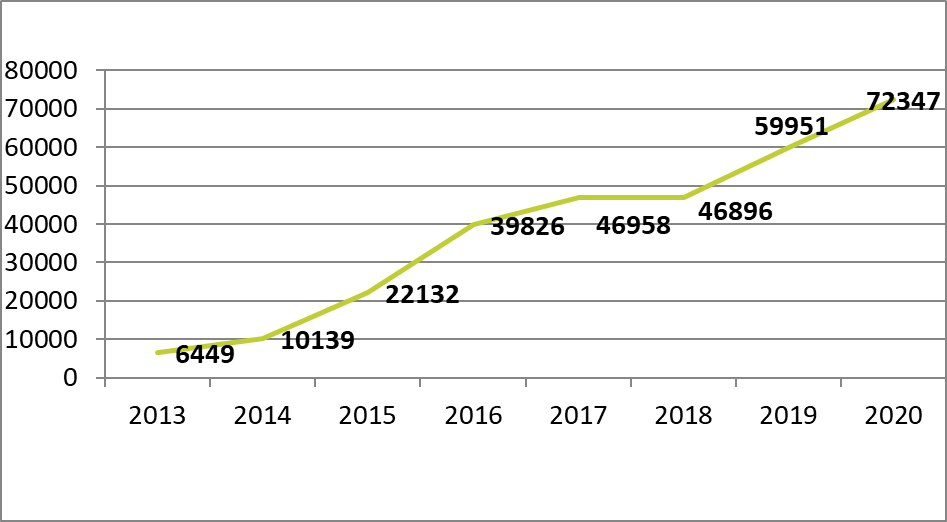  Liczba rejestrowanych oświadczeń o powierzeniu wykonywania pracy  cudzoziemcowi systematycznie się zwiększa. Od 2013r. do 2020r. liczba złożonych  oświadczeń w celu wpisania do ewidencji i uzyskania możliwości zatrudnienia cudzoziemców  wzrosła ponad  jedenastokrotnie. Zezwolenia na pracę sezonową  Zezwolenie na pracę sezonową jest wydawane przez starostę właściwego ze względu na siedzibę lub miejsce zamieszkania podmiotu powierzającego wykonywanie pracy cudzoziemcowi. Zezwolenie to wydawane jest na wniosek podmiotu powierzającego wykonywanie pracy cudzoziemcowi na okresy oznaczone datami, dla określonego cudzoziemca. Zezwolenie na pracę sezonową jest wymagane jeśli cudzoziemiec wykonuje  w Polsce pracę w zakresie działalności określonych w rozporządzeniu Ministra Rodziny, Pracy i Polityki Społecznej w sprawie podklas działalności według klasyfikacji PKD,  w których wydawane są zezwolenia na pracę sezonową cudzoziemca. Składając wniosek o zezwolenie na pracę dla cudzoziemca, pracodawca jest zobowiązany dołączyć również informację starosty  o braku możliwości zaspokojenia potrzeb kadrowych pracodawcy w oparciu o rejestry osób bezrobotnych i poszukujących pracy lub o negatywnym wyniku rekrutacji organizowanej dla pracodawcy. W przypadku, gdy wykonywanie pracy powierzane jest cudzoziemcom – obywatelom Armenii, Białorusi, Gruzji, Mołdawii, Rosji lub Ukrainy, informacja starosty nie jest wymagana. Jeżeli w dniu złożenia wniosku cudzoziemiec  nie przebywa na terytorium Polski, a podmiot powierzający wykonywanie pracy spełni warunki dotyczące wynagrodzenia za pracę oraz przedłożenia informacji starosty o braku możliwości zaspokojenia potrzeb kadrowych (jeżeli była wymagana) oraz nie zaistnieje żadna z okoliczności uzasadniających odmowę wydania zezwolenia, starosta wpisuje wniosek do ewidencji wniosków w sprawie pracy sezonowej oraz wydaje wnioskodawcy zaświadczenie o dokonaniu tego wpisu. Starosta dokonuje tych czynności albo wydaje decyzję odmowną  w terminie 7 dni roboczych od dnia złożenia kompletnego wniosku. Jedynie w sprawie wymagającej postępowania wyjaśniającego termin ten został wydłużony do 30 dni. Oryginał zaświadczenia podmiot powierzający pracę powinien przekazać cudzoziemcowi  
w celu uzyskania wizy. Zezwolenie na pracę sezonową zostaje wydane po wjeździe cudzoziemca na terytorium RP na podstawie wizy wydanej w celu wykonywania pracy sezonowej lub w ramach ruchu bezwizowego. W tym celu jednak podmiot powierzający cudzoziemcowi wykonywanie pracy powinien dodatkowo przedstawić właściwemu staroście: - kopię ważnego dokumentu uprawniającego cudzoziemca do pobytu w Polsce - informację o adresie zakwaterowania cudzoziemca w okresie pobytu w Polsce. Starosta rozpatruje wnioski o wydanie zezwolenia na pracę sezonową z uwzględnieniem pierwszeństwa cudzoziemców, którzy przynajmniej jeden raz w ciągu poprzednich 5 lat wykonywali pracę na rzecz danego podmiotu na podstawie zezwolenia na pracę sezonową. Podmiot powierzający wykonywanie pracy cudzoziemcowi składając  wniosek powinien uiścić opłatę w wysokości 30 złotych. Zezwolenie na pracę sezonową wydaje się na czas określony, który nie może być dłuższy niż 9 miesięcy w roku kalendarzowym. Okres ten liczony jest od dnia pierwszego wjazdu cudzoziemca na terytorium państw obszaru Schengen w danym roku kalendarzowym, w przypadku cudzoziemca, który wjechał do Polski na podstawie wizy wydanej w celu wykonywania pracy sezonowej lub w ramach ruchu bezwizowego w związku z wnioskiem po wydanie zezwolenia na pracę sezonową wpisanym do ewidencji wniosków. Natomiast w przypadku cudzoziemców, przebywających na terytorium RP na innej podstawie (zezwolenie może być wydane na okres legalnego pobytu, nie dłużej niż na 9 miesięcy w roku kalendarzowym), okres ten liczy się łącznie z okresami określonymi w poprzednio wydanych zezwoleniach na pracę sezonową dla tego cudzoziemca.  Tabela nr 18. Zestawienie wniosków złożonych w sprawie wydania  zezwolenia na pracę                         sezonową w  okresie 1.01.-31.12.2020r. z podziałem na gminy i obywatelstwo     
                        cudzoziemców.  W 2020r. wpłynęło do PUP w Piasecznie  7 432  wnioski o wydanie zezwolenia na pracę  sezonową. Najwięcej wniosków wpłynęło od podmiotów z gminy Piaseczni (1739), Tarczyn (1650) i z gminy Góra Kalwaria (2004).   Za pośrednictwem portalu praca.gov.pl pracodawcy złożyli 5 945 wniosków, natomiast 
w wersji tradycyjnej „papierowej” przekazano  1487 wniosków.  Tabela nr 19. Zestawienie wydanych zezwoleń sezonowych w okresie 01.01.-31.12.2020r.
                         z podziałem na obywatelstwo cudzoziemców  .  Tabela nr 20. Zestawienie podejmowanych  czynności w związku ze złożonymi w 2020r. 	 	 	wnioskami o wydanie zezwolenia na pracę sezonową. Łącznie w 2020r. do  PUP w Piasecznie zostało złożonych 7 432 wniosków o wydanie zezwolenia na prace sezonową, do ewidencji wpisano  4 042 wnioski natomiast  dla  2 154 cudzoziemców wydane zostały zezwolenia na pracę sezonową, z czego większość dla obywateli Ukrainy –  2 144 zezwolenia.  Umorzenie postepowania nastąpiło w 1 516 przypadkach – powodem umorzenia postępowania zgodnie z Ustawą o promocji zatrudnienia i instytucjach rynku pracy, są sytuacje, kiedy  podmiot powierzający wykonywanie pracy cudzoziemcowi w terminie 120 dni od dnia dokonania wpisu wniosku nie przedstawił kopii ważnego dokumentu uprawniającego cudzoziemca do pobytu na terytorium RP. Tabela nr 21 Zestawienie złożonych wniosków o wydanie zezwolenia na pracę sezonową
                        w latach 2018 – 2020 wraz z liczbą wydanych zezwoleń.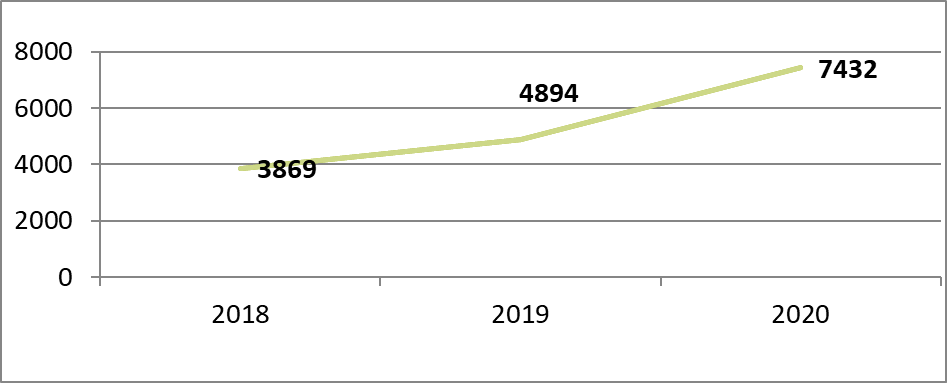  Zastosowanie odpowiednich instrumentów rynku pracy rynku pracy  w celu umożliwienia  zdobycia doświadczenia zawodowego lub powrotu na rynek pracy. StażeStaż jest formą wsparcia dla osób bezrobotnych. W trakcie odbywania stażu osoba bezrobotna nabywa umiejętności praktycznych do wykonywania pracy przez wykonywanie zadań w miejscu pracy. Program może trwać do 6 miesięcy lub w przypadku bezrobotnych do 30 roku życia do 12 miesięcy. Stażystom odbywającym program  przysługiwało stypendium w wysokości 120 % kwoty zasiłku dla bezrobotnych miesięcznie (1033,70 zł brutto do 31.08.2020;  1440,00 zł brutto od 01.09.2020r. – w przypadku stypendiów finansowanych w ramach projektów EFS stypendia w ww. wysokościach przysługiwały w kwotach netto ). Staże cieszą się dużym zainteresowaniem wśród bezrobotnych jak i pracodawców, którzy bez ponoszenia kosztów zatrudnienia przez okres stażu mogą  przygotować  do pracy wykwalifikowanego pracownika.  W 2020 r. na staże skierowanych zostało 71 osób w tym 54 kobiety i 17 mężczyzn. Program 
w 2020r. ukończyło 60 osób (44 kobiety i 16 mężczyzn). Zatrudnienie po uczestnictwie w stażu podjęło 40 osób (28 kobiet i 12 mężczyzn). Źródła finansowania: Fundusz Pracy: 9 osób, Środki pozyskane w ramach projektu  współfinansowanego z EFS  (POWER): 35 osób, Środki pozyskane w ramach projektu  współfinansowanego z EFS  (RPO WM): 27 osób.2. Prace interwencyjne. Powiatowy Urząd Pracy w Piasecznie w przypadku braku  możliwości zapewnienia bezrobotnym odpowiedniego zatrudnienia inicjował  oraz finansował  prace interwencyjne.. Prace  interwencyjne mogą trwać: 6 miesięcy – obowiązek pracodawcy do dalszego zatrudniania skierowanego bezrobotnego  po upływie okresu prac interwencyjnych wynosi 3 miesiące.  12 miesięcy – obowiązek pracodawcy do dalszego zatrudniania skierowanego bezrobotnego po upływie okresu prac interwencyjnych wynosi 6 miesięcy. 24 miesiące (dotyczy osób po 50 r. ż.) - obowiązek pracodawcy do dalszego zatrudniania skierowanego bezrobotnego po upływie okresu prac interwencyjnych wynosi 6 miesięcy. Wysokość miesięcznej refundacji określona  jest  w umowie zawartej z pracodawcą  /przedsiębiorcą. Refundacja polega na zwrocie części kosztów poniesionych  na wynagrodzenie, nagrody oraz składki na ubezpieczenia społeczne w wysokości nieprzekraczającej jednak kwoty zasiłku dla bezrobotnych i składek na ubezpieczenia społeczne od tej kwoty. W 2020 roku Powiatowy Urząd Pracy w Piasecznie skierował na prace interwencyjne 37 osób bezrobotnych (w tym 24 kobiety i 13 mężczyzn).  Program w 2020 r. zakończyło 33 osoby (21 kobiet i 12 mężczyzn). Prace na dalszy okres po zakończeniu prac interwencyjnych podjęło 19 osób (12 kobiet i 7 mężczyzn). Źródła finansowania: Fundusz Pracy: 24 osoby, Środki pozyskane w ramach projektu  współfinansowanego z EFS  (RPO WM): 13 osób, 3. Roboty publiczne.  Jest to forma wsparcia polegająca na zatrudnieniu bezrobotnych w okresie nie dłuższym niż 12 miesięcy, przy wykonywaniu prac organizowanych przez gminy,  organizacje pozarządowe zajmujące się statutowo problematyką: ochrony środowiska, kultury, oświaty, kultury fizycznej i turystyki, opieki zdrowotnej, bezrobocia oraz pomocy społecznej a także spółki wodne ich związki, jeżeli prace te są finansowane lub dofinansowane ze środków samorządu terytorialnego, budżetu państwa, funduszy celowych, organizacji pozarządowych, spółek wodnych i ich związków. Refundacja polega na zwrocie części kosztów poniesionych na wynagrodzenia, nagrody i składki na ubezpieczenie społeczne w wysokości nie przekraczającej 50% przeciętnego wynagrodzenia i składek na ubezpieczenie społeczne od refundowanego wynagrodzenia.  W 2020 r. na  roboty publiczne skierowanych zostało 11 osób bezrobotnych (w tym 6 kobiet i 5 mężczyzn), program ukończyło 8 osób. (4 kobiety i 4 mężczyzn). Zatrudnienie po zakończeniu finansowania w ramach ww. programu podjęło 3 osoby (kobiety).  Źródła finansowania: Fundusz Pracy: 11 osób. 4. Prace społecznie użyteczne Jest to program mający na celu zapobieganie procesom marginalizacji. Polega na wykonywaniu przez bezrobotnego bez prawa do zasiłku i jednocześnie korzystającego  z pomocy Ośrodka Pomocy Społecznej prac w gminnych  jednostkach organizacyjnych pomocy społecznej, organizacjach lub instytucjach statutowo zajmujących się pomocą charytatywną lub na rzecz społeczności lokalnej. Bezrobotnych, którzy zostali skierowani do podjęcia pracy w ramach prac społecznie użytecznych wytypowały OPS- y spośród swoich klientów. Na wniosek gminy Urząd Pracy  refundował ze środków Funduszu Pracy  60% minimalnej kwoty świadczenia przysługującego bezrobotnemu.  W 2020 roku na prace społecznie użyteczne skierowanych zostało 82 osoby bezrobotne (w tym 27 kobiet i 55 mężczyzn) będących podopiecznymi Ośrodków Pomocy Społecznej w Górze  Kalwarii, w Konstancinie –Jeziornie,  Lesznowoli, Piasecznie i Prażmowie.  66 osób (23 kobiety i 23 mężczyzn) ukończyło  udział w programie. Z 16 osób, które przerwały uczestnictwo w psu 6 os. (2 kobiety, 4 mężczyzn) podjęło zatrudnienie.  Źródła finansowania: Fundusz pracy: - 82 osoby.   5. Refundacja składek ZUS Pracodawca w ramach zawartej umowy może otrzymać  przewidywane jednorazowe zrefundowanie poniesionych kosztów z tytułu opłaconych składek na ubezpieczenia społeczne w związku z zatrudnieniem skierowanego bezrobotnego. Refundacja składek ZUS nastąpi pod warunkiem, że pracodawca zatrudniał skierowanego bezrobotnego w pełnym wymiarze czasu pracy przez okres co najmniej 12 miesięcy oraz po upływie 12 miesięcy zatrudnienia skierowany bezrobotny jest nadal zatrudniony. Kwota refundacji składek  nie może przekroczyć 300% wysokości minimalnego wynagrodzenia za pracę. W ramach tego programu w 2020r. 7 osób (w tym 4 kobiety i 3 mężczyzn)  uzyskało zatrudnienie.  Natomiast program ukończyło 13 osób (8 kobiet i 5 mężczyzn) skierowanych  w 2019r. 4 osoby (3 kobiety i 1 mężczyzna) podjęły dalsze zatrudnienie po zakończeniu finansowania przez PUP w Piasecznie. Źródła finansowania: Fundusz pracy: 7 osób 6. Bon na zasiedlenie  Powiatowy Urząd Pracy może przyznać na wniosek osoby bezrobotnej, która nie ukończyła 30 roku życia, bon na zasiedlenie w związku z podjęciem przez nią, poza miejscem dotychczasowego zamieszkania zatrudnienia, innej pracy zarobkowej lub działalność gospodarczą, jeżeli: za ich wykonywanie będzie osiągała wynagrodzenie lub przychód w wysokości co najmniej minimalnego wynagrodzenia za pracę brutto miesięcznie oraz z tego tytułu podlegała ubezpieczeniom społecznym; odległość od miejsca dotychczasowego zamieszkania do miejscowości, w której zamieszka w związku z podjęciem zatrudnienia, innej pracy zarobkowej lub działalności gospodarczej wynosi co najmniej 80 km lub czas dojazdu do tej miejscowości i powrotu do miejsca dotychczasowego zamieszkania przekracza łącznie co najmniej 3 godziny dziennie; będzie pozostawała w zatrudnieniu, innej pracy zarobkowej lub prowadziła działalność przez okres co najmniej 6 miesięcy. Bon na zasiedlenie zostanie przyznany w wysokości określonej w umowie, nie wyższej jednak niż 200 proc. przeciętnego wynagrodzenia. W 2020 r. 1 osoba (w tym 1 mężczyzna)  skorzystała z udziału w  tym programie, 4 osoby 
(2 kobiety i 2 mężczyzn), które otrzymały wsparcie w 2019r. ukończyły program 
i kontynuowały zatrudnienie. Źródła finansowania: Fundusz pracy 1 osoba. 7. Dofinansowanie wynagrodzeń za zatrudnienie pracowników 50+ Pracodawca lub przedsiębiorca  na podstawie zawartej umowy z PUP  może otrzymać dofinansowanie wynagrodzenia za zatrudnienie skierowanego bezrobotnego, który ukończył 50 rok życia.  Dofinansowanie wynagrodzenia przysługuje przez okres: 12 miesięcy – w przypadku zatrudnienia bezrobotnego, który ukończył 50 lat, a nie ukończył 60 lat,  24 miesięcy – w przypadku zatrudnienia bezrobotnego, który ukończył 60 lat. Dofinansowanie wynagrodzenia przysługuje w kwocie, nie wyższej niż połowa minimalnego wynagrodzenia za pracę miesięcznie obowiązującego w dniu zawarcia umowy. Pracodawca lub przedsiębiorca są obowiązani do dalszego zatrudniania skierowanego bezrobotnego po upływie okresu przysługiwania dofinansowania wynagrodzenia, przez okres 6 miesięcy w przypadku, o którym mowa w pkt 1 oraz 12 miesięcy w przypadku, o którym mowa w pkt 2.  W 2020r. z programu skorzystało 8 osób (5 kobiet i 3 mężczyzn) powyżej 50 roku życia, a 7  osób (3 kobiety i 4 mężczyzn)  skierowanych do programu w 2017r. i 2018r. ukończyło w nim udział. 4 osoby (2 kobiety, 2 mężczyzn) kontynuują zatrudnienie. Źródła finansowania: Fundusz pracy: 8 osób. 8. Refundacja części  kosztów poniesionych na wynagrodzenie, nagrody oraz składki na ubezpieczenie społeczne skierowanych bezrobotnych do 30 roku życia.  Pracodawca lub przedsiębiorca mógł zawrzeć z PUP umowę, na podstawie której została zrefundowana przez okres 12 miesięcy część kosztów poniesionych na wynagrodzenia, nagrody i składki na ubezpieczenia społeczne skierowanych bezrobotnych do 30 roku życia, w wysokości uprzednio uzgodnionej, nieprzekraczającej jednak kwoty ustalonej jako iloczyn liczby zatrudnionych skierowanych bezrobotnych w miesiącu oraz kwoty minimalnego wynagrodzenia za pracę 
i składek na ubezpieczenia społeczne od refundowanego wynagrodzenia. Refundacja będzie mogła być przyznana na okres 12 miesięcy. Pracodawcy  zobowiązani byli do zatrudnienia  skierowanych  bezrobotnych  w pełnym wymiarze czasu pracy nie tylko przez okres wskazanych 12 miesięcy refundacji, ale również przez kolejne 12 miesięcy. Skierowanie  do pracy w ramach tej  formy wsparcia mogły  otrzymać osoby bezrobotne, które nie ukończyły 30 roku życia.   W 2020r.  2 osoby(1 kobieta i 1 mężczyzna) ukończyły udział w programie, 1 osoba (kobieta) kontynuuje zatrudnienie po zakończeniu umowy pracodawcy z PUP w Piasecznie   Limity środków na finansowanie programu zostały ustalone  na lata 2016, 2017 i 2018.  W 2020r. kontynuowane było zatrudnienie osób młodych, wynikające z zawartych umów bez ponoszenia kosztów Funduszu Pracy   9.  Jednorazowe środki na podjęcie działalności gospodarczej Osoba bezrobotna zarejestrowana w PUP może ubiegać się o przyznanie jednorazowo środków na podjęcie działalności gospodarczej w wysokości maksymalnie 600% przeciętnego wynagrodzenia. Osobami uprawnionymi do ubiegania się i otrzymania środków na podjęcie działalności gospodarczej są osoby bezrobotne. Jest to forma wsparcia, która budzi duże zainteresowanie wśród osób bezrobotnych.  W 2020 r. 142 osoby (72 kobiety i 70 mężczyzn) otrzymało dofinansowanie na podjęcie jednoosobowej działalności gospodarczej. Natomiast 136 osób (64 kobiety i 72 mężczyzn), które otrzymały dofinansowania w 2019 r. przedstawiły potwierdzenia prowadzenia nieprzerwanie działalności gospodarczej przez okres 12 miesięcy. Z tego 135 osób kontynuuje prowadzenie działalności gospodarczej po upływie 12 miesięcy od otrzymania dofinansowania. Źródła finansowania: Fundusz Pracy: 16 osób, Środki pozyskane w ramach projektu  współfinansowanego z EFS  (POWER): 35 osób, Środki pozyskane w ramach projektu  współfinansowanego z EFS  (RPO WM): 86 osób, Środki PFRON: 5 osoby. 10. Refundacja kosztów wyposażenia lub doposażenia stanowiska pracy Refundacja kosztów wyposażenia lub doposażenia stanowiska pracy to forma wsparcia  skierowana do podmiotów, które prowadzą działalność gospodarczą przez okres  minimum 6 miesięcy. Wysokość refundacji kosztów wyposażenia i doposażenia jednego stanowiska pracy nie może przekroczyć  6 - krotności przeciętnego wynagrodzenia. Pracodawca jest zobowiązany do utrzymania stanowiska pracy przez okres 24 miesięcy. W 2020r PUP w Piasecznie podpisał  z przedsiębiorcami umowy o refundację wyposażenia lub doposażenia stanowiska pracy, dzięki czemu 15 osób uzyskało zatrudnienie (5 kobiet i 10 mężczyzn), z tego 8 osób zostało skierowanych na uzupełnienie stanowiska pracy. Program zakończyło 14 osób (3 kobiety i 11 mężczyzn)  z refundacji wypłaconych w poprzednich latach (2017-2019). 10 osób (3 kobiety i 7 mężczyzn) kontynuuje zatrudnienie u pracodawcy po zakończeniu umów z PUP w Piasecznie. Źródła finansowania: Fundusz Pracy: 4 osoby skierowane na uzupełnienie stanowisk pracy  wynikające z zawartych umów.  Środki pozyskane w ramach projektu  współfinansowanego z EFS  (RPO WM): 7 osób oraz 4 osoby skierowane na uzupełninie stanowisk pracy.   Organizowanie szkoleń i dostosowanie szkoleń pod potrzeby osób zarejestrowanych oraz pracodawców Powiatowy Urząd Pracy w Piasecznie w 2020 r. organizował  tylko szkolenia indywidualne, które kierowane są pod potrzeby i predyspozycje konkretnych osób bezrobotnych i poszukujących pracy. Poza tym osoby, które wnioskują o szkolenia indywidualne uzasadniają konieczność ukończenia szkolenia, ze względu na możliwość podjęcia zatrudnienia po uzyskaniu niezbędnych uprawnień lub kwalifikacji. Dzięki temu jest możliwe osiągnięcie wysokiej efektywności organizowanych kursów.  W 2020r.  73 (w tym 24 kobiety  i 49 mężczyzn) osoby zarejestrowane w PUP w Piasecznie  zostały skierowane, na szkolenia.  Z tej grupy 69 osób ukończyło program (23 kobiety i 46 mężczyzn), 18 osób (w tym 5 kobiet i 13 mężczyzn)  podjęło zatrudnienie po ukończonym szkoleniu. Szkolenia zostały sfinansowane z następujących źródeł: Fundusz Pracy: 34 osoby, Środki pozyskane w ramach projektu  współfinansowanego z EFS  (POWER): 14 osób, Środki pozyskane w ramach projektu  współfinansowanego z EFS  (RPO WM): 24 osoby, Środki PFRON: 1 osoba. Tabela 22. Zakres realizowanych szkoleń w 2020r.   Realizacja szkoleń pracodawców i pracowników w ramach Krajowego Funduszu Szkoleniowego Krajowy Fundusz Szkoleniowy (KFS) został utworzony ze środków Funduszu Pracy  z myślą o wsparciu kształcenia ustawicznego pracodawców oraz pracowników. Celem utworzenia KFS jest zapobieganie utracie zatrudnienia przez osoby pracujące  z powodu kompetencji nieadekwatnych do wymagań zmieniającej się gospodarki. Zwiększenie inwestycji w potencjał kadrowy powinno poprawić zarówno pozycję firm jak  i samych pracowników na rynku pracy. W ramach KFS mogą zostać sfinansowane: kursy i studia podyplomowe realizowane z inicjatywy pracodawcy lub za jego zgodą, - egzaminy umożliwiające uzyskanie dyplomów potwierdzających nabycie umiejętności, kwalifikacji lub uprawnień zawodowych, badania lekarskie i psychologiczne wymagane do podjęcia kształcenia lub pracy zawodowej po ukończonym kształceniu, ubezpieczenie od następstw nieszczęśliwych wypadków w związku z podjętym kształceniem, określenie potrzeb pracodawcy w zakresie kształcenia ustawicznego w związku  
z ubieganiem się o sfinansowanie tego kształcenia ze środków KFS. O dofinansowanie powyższych działań może wystąpić każdy pracodawca, który zatrudnia 
co najmniej jednego pracownika. Pracodawca jako osoba pracująca może skorzystać z kształcenia ustawicznego finansowanego przez KFS na takich samych zasadach jak jego pracownicy. W przypadku mikroprzedsiębiorców ze środków KFS może zostać sfinansowanych 100% kosztów kształcenia ustawicznego, natomiast w przypadku pozostałych firm pracodawca  pokrywa 20% kosztów szkolenia. Kwota przyznana na szkolenie dla jednego pracownika nie może przekroczyć w danym roku 300% przeciętnego wynagrodzenia.  	W 2020 r. wsparcie w ramach KFS uzyskało 449 osób, w tym 28 pracodawcóworaz 421 pracowników.   Pozyskiwanie oraz wydatkowanie w  2020r.  środków na realizację aktywnych programów rynku pracy W 2020 r. Powiatowy Urząd Pracy w Piasecznie wydatkował łącznie ze środkami PFRON oraz Krajowego Funduszu Szkoleniowego  na aktywne formy przeciwdziałania bezrobociu kwotę 5 163 240,69 zł,  z czego kwota 4 172 785,43 zł została pozyskana  
z różnych źródeł przez urząd pracy. Ogółem w 2020r. zaktywizowano 899 uprawnionych  osób.  Powiatowy Urząd Pracy w Piasecznie dodatkowo pozyskał i wydatkował: Środki na realizację projektu współfinansowanego w ramach EFS „Aktywizacja osób młodych pozostających bez pracy w powiecie piaseczyńskim (IV)” w ramach Programu Operacyjnego Wiedza Edukacja Rozwój. W ramach projektu realizowane były szkolenia dla 14 os., staże dla 35 os., przyznane zostały środki na podjęcie działalności gospodarczej 84 osobom. Łącznie objęto wsparciem 84 osoby (w tym 41 kobiet i 43 mężczyzn). Wydatki na aktywne programy rynku pracy na  dzień  31.12.2020r. wyniosły 917 176,72 zł.   Środki na realizację projektu współfinansowanego w ramach EFS „Aktywizacja osób 
w wieku 30 lat i więcej pozostających bez pracy w powiecie piaseczyńskim (III)” w ramach Regionalnego programu Operacyjnego Województwa Mazowieckiego na lata 2014 -2020.  W ramach programu na szkolenia zostało skierowanych 24 os., na staże 27 os., środki na podjęcie działalności gospodarczej zostały przyznane 86  osobom oraz zorganizowano 13 miejsc pracy w ramach prac interwencyjnych, 7 osób zostało zatrudnionych w ramach programu wyposażenie lub doposażenie stanowiska pracy (oraz dodatkowo 4 osoby zostały skierowane na uzupełnienie stanowisk pracy w ramach zawartych umów).  Wydatki na dzień 31.12.2020r. wyniosły 1 944 296, 64 zł.  Ponadto  pozyskane zostały środki: Państwowego Funduszu Rehabilitacji Osób Niepełnosprawnych. W ramach środków PFRON zorganizowano  szkolenie dla  1 osoby (kobieta), 5 osób (3 kobiety i 2 mężczyzn) otrzymało  środki na podjęcie działalności gospodarczej. Wydatki ogółem 
w ramach   programu wyniosły 199 408,07 zł. Krajowego Funduszu Szkoleniowego.  W ramach środków  wsparcie uzyskało 449 osób.  Wydatki w ramach programu wyniosły 1 111 904,00 zł.   Tabela 23. Realizacja aktywnych programów przeciwdziałania bezrobociu w 2020 r. (algorytm i EFS) wraz z informacją o efektywności programów Osoby zaktywizowane w 2020r. Tabela 24. Osoby objęte aktywnymi programami rynku pracy wraz z wydatkowanymi środkami
w ramach poszczególnych programów w 2020r. Wydatki na aktywne programy  przeciwdziałania bezrobociu w 2020 r. Tabela 25. Wydatki na aktywne programy przeciwdziałania bezrobociu w 2020r. III. Realizacja Tarczy Antykryzysowej - pozyskiwanie i  wydatkowanie w 2020r.  środków na realizację wsparcia w celu przeciwdziałaniu skutkom COVID – 19. Zgodnie z ustawą  z dnia 2 marca 2020r. o szczególnych rozwiązaniach związanych                            z zapobieganiem, przeciwdziałaniem i zwalczaniem COVID-19, innych chorób zakaźnych oraz wywołanych nimi sytuacji kryzysowych, Powiatowy Urząd Pracy realizował wsparcie dla przedsiębiorców. Poniżej przedstawione zostały poszczególne programy,  zakres ich realizacji oraz wydatkowanie środków w ramach wsparcia.     1. Niskooprocentowana pożyczka z Funduszu Pracy dla mikroprzedsiębiorców (art.15zzd Ustawy Covid-19) Pożyczka na pokrycie bieżących kosztów prowadzenia działalności gospodarczej przewidziana była dla mikroprzedsiębiorców, którzy prowadzili działalność gospodarczą przed dniem 1 kwietnia 2020 r. O pożyczkę mogli  ubiegać się także przedsiębiorcy, którzy nigdy nie zatrudniali pracowników. Pożyczka była udzielana ze środków Funduszu Pracy do wysokości 5 tys. zł, zaś jej oprocentowanie było stałe i wynosiło w skali roku 0,05 stopy redyskonta weksli przyjmowanych przez Narodowy Bank Polski. Pożyczka wraz z odsetkami podlega umorzeniu, pod warunkiem, że mikroprzedsiębiorca prowadził działalność gospodarczą przez okres 3 miesięcy od dnia udzielenia pożyczki. Wsparcie polegające na udzieleniu niskooprocentowanej pożyczki z Funduszu Pracy dla mikroprzedsiębiorców (wartość pożyczki bez odsetek) stanowiło pomoc publiczną.   
W przypadku, gdy działalność nie została poprowadzona przez okres 3 miesięcy okres spłaty pożyczki nie może być dłuższy niż 12 miesięcy, z karencją w spłacie kapitału wraz 
z odsetkami przez okres 3 miesięcy od dnia udzielenia pożyczki. Wniosek o pożyczkę mikroprzedsiębiorcy składali do powiatowego urzędu pracy, właściwego ze względu na siedzibę mikroprzedsiębiorcy,  Wnioski były wnoszone w postaci elektronicznej poprzez platformę praca.gov.pl lub w postaci papierowej do urzędu. Wsparcie w ramach art. 15zzd będzie realizowane do końca czerwca 2021 r., przy czym wnioski będą mogły być składane nie później niż do 10 czerwca 2021 r.  Do PUP w Piasecznie w 2020r. zostało złożonych wniosków – 15.557, w tym  rozpatrzono   	- 15.542 ( 99,9% ), z tego  pozytywnie  		- 14.380  negatywnie  		-   1.162 wypłacono łącznie   -  71.822.079,05 zł 2. Dofinansowanie części kosztów prowadzenia działalności gospodarczej dla przedsiębiorców samozatrudnionych (art.15zzc Ustawy Covid-19) Warunkiem uzyskania wsparcia było wykazanie spadku obrotów gospodarczych  
w  następstwie wystąpienia COVID-19. Spadek obrotów jest rozumiany jako stosunek łącznych obrotów w ciągu dowolnie wskazanych 2 kolejnych miesięcy kalendarzowych 
w roku bieżącym w porównaniu do analogicznych dwóch miesięcy w roku poprzednim. Wniosek o dofinansowanie przedsiębiorca składa do powiatowego urzędu pracy, właściwego ze względu na miejsce prowadzenia działalności gospodarczej.  Wsparcie obliczone zostało według następujących przedziałów spadku obrotów:  co najmniej 30% – dofinansowanie  może być przyznane w wysokości 50% kwoty minimalnego wynagrodzenia miesięcznie,  co najmniej 50% – dofinansowanie może być przyznane w wysokości 70% kwoty minimalnego wynagrodzenia miesięcznie,  co najmniej 80% – dofinansowanie może być przyznane w wysokości 90% kwoty minimalnego wynagrodzenia miesięcznie.  Dofinansowanie części kosztów prowadzenia działalności gospodarczej dla przedsiębiorcy będącego osobą fizyczną, niezatrudniającego pracowników, udzielane jest na okres nie dłuższy niż 3 miesiące.  Powyższe oznacza, że w sytuacji gdy przedsiębiorca otrzymał dofinansowanie przez okres trzech miesięcy w 2020 r., to nie może ponownie skorzystać 
z analogicznego wsparcia w 2021 r. Do PUP w Piasecznie w 2020r. zostało złożonych wniosków  -  2.102, w tym: - wypłacono łącznie - 9.461.764,00 zł. 3. Dofinansowanie części kosztów wynagrodzeń pracowników oraz należnych od tych wynagrodzeń składek na ubezpieczenia społeczne mikroprzedsiębiorcy, małego i średniego przedsiębiorcy(art. 15 zzb Ustawy Covid-19) Warunkiem uzyskania dofinansowania  było  wykazanie spadku obrotów gospodarczych, rozumianych  jako zmniejszenie sprzedaży towarów lub usług w ujęciu ilościowym lub wartościowym. Spadek obrotów jest rozumiany jako stosunek łącznych obrotów w ciągu dowolnie wskazanych 2 kolejnych miesięcy kalendarzowych w roku bieżącym w porównaniu do analogicznych dwóch miesięcy w roku poprzednim. Wsparcie obliczane było według następujących przedziałów spadku  obrotów: co najmniej 30% – dofinansowanie mogło  być przyznane w wysokości nieprzekraczającej kwoty stanowiącej sumę 50% wynagrodzeń poszczególnych pracowników objętych wnioskiem o dofinansowanie wraz ze składkami na ubezpieczenia społeczne należnymi od tych wynagrodzeń, jednak nie więcej niż 50% kwoty minimalnego powiększonego o składki na ubezpieczenia społeczne od pracodawcy w odniesieniu do każdego pracownika, co najmniej 50% –  dofinansowanie mogło być przyznane w wysokości nieprzekraczającej kwoty stanowiącej sumę 70% wynagrodzeń  poszczególnych pracowników objętych nie więcej niż 70% kwoty minimalnego wynagrodzenia, powiększonego o składki na ubezpieczenia społeczne od pracodawcy, w odniesieniu do każdego pracownika, co najmniej 80% – może być przyznane w wysokości nieprzekraczającej kwoty stanowiącej sumę 90% wynagrodzeń poszczególnych pracowników objętych wnioskiem 
o dofinansowanie wraz ze składkami na ubezpieczenia społeczne należnymi od tych wynagrodzeń, jednak nie więcej niż 90% kwoty minimalnego wynagrodzenia, powiększonego o składki na ubezpieczenia społeczne od pracodawcy, w odniesieniu do każdego pracownika. Pomoc nie mogła zostać przyznana na okres nie dłuższy niż 3 miesiące. Wsparcie w ramach art. 15zzb będzie realizowane do końca czerwca 2021 r., przy czym wnioski będą mogły być składane nie później niż do 10 czerwca 2021 r.  Do PUP w Piasecznie w 2020r. zostało złożonych wniosków  -  1.343, w tym: rozpatrzono   - 1.343  (100%) 
- pozytywnie  - 1.090.   natomiast liczba pracowników, ujęta we wnioskach pozytywnie rozpatrzonych to 6283 osoby. negatywnie  	-    253 wypłacono łącznie  - 23.171 129,57 zł. 4.  Dofinansowanie części kosztów  wynagrodzeń pracowników dla organizacji pozarządowych (art. 15 zze) oraz Dofinansowanie części kosztów wynagrodzeń pracowników dla kościelnej osoby prawnej (art.15zze2 Ustawy Covid-19) Do PUP w Piasecznie w 2020r. zostało złożonych wniosków  -  14, w tym:
- rozpatrzono   	- 14 pozytywnie  		- 13 negatywnie  		-   1 wypłacono łącznie  - 214 209,87  zł 5. Dotacje na pokrycie kosztów działalności gospodarczej w ramach „Tarczy nr 6 - branżowej” (art. 15 zze 4 Ustawy Covid )  -  przepis wszedł w życie 19.12.2020r. Dotacja na pokrycie kosztów prowadzenia działalności gospodarczej do wysokości do 5 000 zł dla mikroprzedsiębiorcy lub małego przedsiębiorcy przysługuje w przypadku prowadzenia na dzień 30 września 2020 r. (niezawieszonej) działalności gospodarczej, oznaczonej określonymi kodami Polskiej Klasyfikacji Działalności (PKD) 2007 jako rodzaj przeważającej działalności:       47.71.Z, 47.72.Z, 47.81.Z, 47.82.Z, 47.89.Z, 49.39.Z, 56.10.A, 56.10.B, 56.21.Z, 56.29.Z, 56.30.Z, 59.11.Z, 59.12.Z, 59.13.Z, 59.14.Z, 59.20.Z, 74.20.Z, 77.21.Z, 79.90.A, 82.30.Z, 85.51.Z, 85.52.Z,  85.53.Z, 85.59.A, 85.59.B, 86.10.Z w zakresie działalności leczniczej polegającej na udzielaniu świadczeń w ramach lecznictwa uzdrowiskowego, o którym mowa w art. 2 pkt 1 ustawy z dnia 28 lipca 2005 r. o lecznictwie uzdrowiskowym, uzdrowiskach  
i obszarach ochrony uzdrowiskowej oraz o gminach uzdrowiskowych, lub realizowanej 
w trybie stacjonarnym rehabilitacji leczniczej, 86.90.A,86.90.D, 90.01.Z, 90.02.Z, 90.04.Z, 91.02.Z, 93.11.Z, 93.13.Z, 93.19.Z, 93.21.Z, 93.29.A, 93.29.B, 93.29.Z, 96.01.Z, 96.04.Z. Dodatkowym warunkiem przysługiwania dotacji jest sytuacja,  kiedy przychód z działalności  uzyskany w październiku albo listopadzie 2020r. był niższy o co najmniej  40% w stosunku do przychodu uzyskanego odpowiednio w październiku albo listopadzie 2019r.  Do PUP w Piasecznie w 2020r. zostało złożonych wniosków  - 214, w tym: Tabela 26. Wydatki w ramach Tarczy antykryzysowej z podziałem na źródła finansowania  W 2020 r. w ramach Tarczy Antykryzysowej złożonych zostało łącznie 19 230 wniosków  o wsparcie wynikające z art. 15 zzd, 15 zzb, 15 zzc,  15 zze, 15 zze2, 15 zze4 Ustawy  
o szczególnych rozwiązaniach związanych z zapobieganiem, przeciwdziałaniem  i zwalczaniem COVOD-19, innych chorób zakaźnych oraz wywołanych nimi sytuacji kryzysowych (Dz. U
z 2020r. poz. 1842 ze zm.). Rozpatrzono pozytywnie  17 343 wnioski przedsiębiorców. Pomoc finansowa została skierowana bezpośrednio do firm i miała na celu wsparcie, przedsiębiorstw oraz skierowana była do pracodawców na dofinansowanie części kosztów wynagrodzeń pracowników. Łączna liczba  pracowników ujętych we wnioskach (w ramach programu 15 zzb), dla których wypłacono dofinansowanie części wynagrodzenia oraz należnych od wynagrodzeń składek na ubezpieczenia społeczne to  6 342 osoby. PUP w Piasecznie pozyskiwał środki z różnych źródeł na realizacje tarczy antykryzysowej. Ze środków Funduszu Pracy sfinansowano wsparcie w wysokości 99 347 569,59 zł , natomiast ze środków Europejskiego Funduszu Społecznego  (POWER i RPO WM): 5 521 612,90 zł    - łącznie na realizację Tarczy Antykryzysowej  PUP w Piasecznie wydatkował kwotę 104 869 182,49 zł.  Tabela 27. Wydatki na aktywizację zawodową i wsparcie w ramach Tarczy antykryzysowej z podziałem na źródła finansowania  IV Promocja usług i instrumentów rynku pracy w celu pozyskiwania nowych miejsc pracy i zapobieganiu utraty zatrudnienia Promocja usług i instrumentów rynku pracy oferowanych przez PUP w Piasecznie wśród pracodawców powiatu piaseczyńskiego Organizacja Konferencji   pt. „Partnerstwo na rzecz piaseczyńskiego rynku pracy (I)”
                 Powiatowy Urząd Pracy  w Piasecznie wraz ze Stowarzyszeniem Inicjatywa Firm Rodzinnych i Międzynarodowym Forum Kobiet współorganizował Konferencję Partnerstwo na rzecz piaseczyńskiego rynku pracy (I). Konferencja odbyła się 27 lutego 2020 r.   w Centrum Edukacyjno – Multimedialnym w Piasecznie i skierowana była do pracodawców z terenu powiatu piaseczyńskiego. Współorganizatorzy konferencji: Stowarzyszenie Inicjatywa Firm Rodzinnych, Międzynarodowe Forum Kobiet i Powiatowy Urząd Pracy  zadbali o interesujący program spotkania i o miłą partnerską atmosferę. Patronat nad konferencją objął Urząd Miasta i Gminy w Piasecznie. Uczestnicy dowiedzieli się co w ramach Przedsiębiorczego Piaseczna oferuje  w najbliższej przyszłości Urząd Miasta i Gminy, w jakich sytuacjach korzystać z Zintegrowanego Systemu Kwalifikacji, głównie z kwalifikacji rynkowych.  Przewodnicząca Piaseczyńskiej Rady Kobiet zaapelowała do pracodawców  o stworzenie przyjaznych warunków zatrudniania kobiet, głównie mam. W prezentacji poruszyła następujące zagadnienia: „Kobiecość wnosi wartość; Dbam o zdrowie Pracownic; Mama mile widziana; Uważność wobec kobiet.” Specjalistka ds. aktywnych programów z urzędu pracy omówiła programy, z których pracodawcy mogą korzystać zatrudniając osoby bezrobotne. Na koniec przedsiębiorcy usłyszeli jak zabezpieczyć się przed  skutkami nieudanej sukcesji,  a dwóch uczestników wylosowało nagrodę w postaci spotkania z prawnikiem i skorzystania 
z porady na temat ochrona i dziedziczenie majątku firmowego i prywatnego. Współpraca z Mazowieckim Związkiem Pracodawców w gminie Lesznowola Powiatowy Urząd Pracy w Piasecznie współpracuje z Mazowieckim Związkiem Pracodawców w Gminie Lesznowola.  28.09.2020r. została przeprowadzona VI edycja badania „Barometr zawodów”. W badaniu poprowadzonym przez koordynatora  z Mazowieckiego Obserwatorium Rynku Pracy w Warszawie   uczestniczył Prezes Mazowieckiego Związku Pracodawców w Gminie Lesznowola. Ponadto 
w badaniu  udział wzięli doradcy klienta - pracownicy PUP w Piasecznie, przedstawicielka Agencji Pracy Tymczasowej oraz Przewodniczący Powiatowej Rady Rynku Pracy w Piasecznie.     	W ramach promowania usług i instrumentów rynku pracy  podejmowane były  
w 2020r. również następujące działania: kierowanie przez doradców klienta do osób bezrobotnych, poszukujących pracy  oraz pracodawców i przedsiębiorców informacji o możliwościach skorzystania z usług  	 	i instrumentów rynku pracy, zachęcanie do korzystania ze strony internetowej Urzędu Pracy puppiaseczno.com, na której zamieszczane były wszelkie informacje o realizowanych usługach  i programach wsparcia,  rozpowszechnianie ulotek i przygotowanych wydruków informacyjnych dotyczących form wsparcia na  spotkaniach i konferencjach, w których uczestniczył PUP  w Piasecznie,  organizowanie giełd pracy.       V Wspieranie przedsiębiorczości Udzielenie jednorazowych środków na podjęcie działalności gospodarczej  i w związku z tym wspieranie procesu powstawania firm jednoosobowych  i mikroprzedsiębiorstw.  2020 roku przyznano osobom bezrobotnym łącznie 137 dofinansowań na podjęcie działalności gospodarczej. Poniższe zestawienie obrazuje, w jakim zakresie PKD osoby bezrobotne podejmowały działalność gospodarczą.Tabela 28. PKD podejmowanych działalności po otrzymaniu jednorazowych środków 
                             na podjęcie działalności gospodarczej.  Najwięcej osób podejmowało działalności w następujących rodzajach PKD:  Dział 47 – Handel detaliczny – 16 osób - Dział 43 - Roboty budowlane specjalistyczne – 15 osób,  Dział 96 – Pozostała indywidualna działalność usługowa  - 13 osób,  Dział 45 – Konserwacja i naprawa pojazdów samochodowych – 10 osób, Dział 86 – Opieka zdrowotna – 10 osób, Dział 74 – Pozostała działalność profesjonalna, naukowa i techniczna – 8 osób, Dział 62- Działalność związana z oprogramowaniem i doradztwem w zakresie informatyki oraz działalność powiązana – 6 osób. Ponadto Urząd przyznał w ciągu minionego roku 5 dotacji (dla 3 kobiet i 2 mężczyzn) ze środków PFRON  osobom z niepełnosprawnościami w zakresach:  PKD  96 02Z - Fryzjerstwo i pozostałe zabiegi kosmetyczne (2 kobiety)  PKD  8559 B - Pozostałe pozaszkolne formy edukacji, gdzie indziej niesklasyfikowane  kobieta),  PKD 8130Z –   Działalność usługowa związana z zagospodarowaniem terenów zieleni  mężczyzna) PKD 5821Z Działalność wydawnicza w zakresie gier komputerowych (1 mężczyzna).   Kształtowanie postaw przedsiębiorczych poprzez organizowanie spotkań informacyjnych z zakresu uruchomienia własnej działalności gospodarczej, utrzymywanie stałej współpracy z Inspektoratem ZUS  Piaseczno, Urzędem Skarbowym w Piasecznie, WUP w Warszawie Centrum Informacji  i Planowania Kariery Zawodowej  w  tym zakresie Spotkania informacyjne z zakresu przedsiębiorczości Powiatowy Urząd Pracy w Piasecznie we współpracy z Wojewódzkim Urzędem Pracy  w Warszawie zorganizował  dla bezrobotnych zarejestrowanych w tut. urzędzie pracy spotkanie  informacyjne z zakresu przedsiębiorczości. Ze względu na pandemię Covid spotkanie odbyło się jednorazowo.  Zajęcia skierowane były do osób, które planowały ubiegać się o przyznanie  środków na podjęcie działalności gospodarczej. Spotkanie  prowadzone zostało przez pracownika Centrum Informacji i Palowania Kariery Zawodowej WUP w Warszawie oraz  specjalistę ds. programów  zatrudnionego w PUP w Piasecznie. Na spotkaniu pracownik CIiPKZ omówił zagadnienia dotyczące m. in. rejestracji firmy w 	Centralnej Ewidencji  i Informacji o Działalności Gospodarczej, udzielał wskazówek dotyczących wypełniania wniosku dot. zgłoszenia działalności do CEIDG; przekazywał informacje dot. zgłoszenia do ZUS; form opodatkowania itp. Natomiast pracownik PUP przedstawił osobom regulamin, na podstawie którego przyznawane są środki na podjęcie działalności gospodarczej, omówił wniosek, który ubiegająca się o dotację osoba  bezrobotna musiała wypełnić i złożyć w Powiatowym Urzędzie Pracy. W 2020r. zorganizowano  spotkanie w dniu 14.02.2020r., w którym uczestniczyli eksperci - pracownicy III Oddziału ZUS Inspektorat w Piasecznie oraz Urzędu Skarbowego w Piasecznie.  W spotkaniu informacyjnym przygotowującym do podjęcia działalności gospodarczej   w 2020r.  wzięło udział 82 osoby  (w tym 33 kobiety i 49 mężczyzn). W ramach wspierania przedsiębiorczości  podejmowane były  w 2020r. również następujące działania: wsparcie rozwoju sektora małych i średnich przedsiębiorstw poprzez wspieranie tworzenia nowych miejsc pracy  -  realizacja subsydiowanego zatrudnienia, refundacja kosztów wyposażenia lub doposażenia stanowiska pracy – łącznie dzięki subsydiowanym formom wsparcia powstało łącznie  79 miejsc pracy. Udzielanie informacji dotyczących podmiotów, które udzielały  finansowego wsparcia na rozwój firm np. fundusze pożyczkowe, dostosowanie oferty pośrednictwa pracy do potrzeb pracodawców (m. in. organizowanie giełd pracy), realizacja szkoleń w ramach Krajowego Funduszu Szkoleniowego, promowanie lokalnych przedsiębiorstw w ramach partnerstwa, organizowanie wspólnych spotkań - konferencji z pracodawcami w celu przekazywania informacji  o wsparciu oferowanym przez Urząd Pracy. VI Współpraca z partnerami rynku pracy Uściślanie współpracy z Ośrodkami Pomocy Społecznej  oraz realizacja wspólnych programów – prac społecznie użytecznych (program organizowany przez gminy w jednostkach organizacyjnych pomocy społecznej  Współpraca z Ośrodkami Pomocy Społecznej Na podstawie sześciu zawartych porozumień z  Ośrodkami Pomocy Społecznej z terenu powiatu piaseczyńskiego, PUP w Piasecznie współpracuje z OPS w m. in. w zakresie dotyczącym: wymiany informacji o sytuacji na lokalnym rynku pracy, ofertach pracy, usługach  
i instrumentach realizowanych na rzecz beneficjenta PUP i OPS, wymiany informacji o realizowanych i planowanych do realizacji przez obie strony działaniach aktywizujących, w tym w ramach projektów współfinansowanych z EFS –  objęcia wspólnych klientów kompleksowymi działaniami w zakresie przywrócenia zdolności do aktywności zawodowej i społecznej, zwiększenia aktywności działań podejmowanych wobec osób zagrożonych wykluczeniem społecznym oraz innych grup osób znajdujących się w trudnej sytuacji życiowej, rodzinnej, materialnej lub innej z uwagi na różnego rodzaju problemy- wskazanych do objęcia pomocą przez strony porozumienia,. współpracy przy realizacji projektów współfinansowanych z EFS. Współpraca z OPS w ramach organizowania prac społecznie użytecznych  W 2020r. do prac społecznie użytecznych zostało skierowanych 82 osoby (27 kobiet oraz 55 mężczyzn).  W realizację tego programu  wspólnie z PUP w Piasecznie zaangażowały się Ośrodki Pomocy Społecznej w Górze Kalwarii, Konstancinie – Jeziornie, Piasecznie, Lesznowoli  
i Prażmowie   Współpraca z organizacjami pozarządowymi  w zakresie promocji przedsiębiorczości i partnerstwa lokalnego Powiatowy Urząd Pracy w Piasecznie wraz ze Stowarzyszeniem  Inicjatywa Firm Rodzinnych  oraz Międzynarodowym Forum Kobiet  zorganizowali konferencję 
pt. Partnerstwo na rzecz piaseczyńskiego rynku pracy (I). Konferencja skierowana była do pracodawców o odbyła się   27 lutego 2020 r.   w Centrum Edukacyjno – Multimedialnym 
w Piasecznie.   Współpraca z Mazowiecką Jednostką Wdrażania Programów Unijnych 
oraz Urzędem Marszałkowskim Województwa Mazowieckiego w Warszawie  24.09.2020r. PUP w Piasecznie uczestniczył w konferencji regionalnej RPO WM 2014-2020 pt. „Efekty UE w wielu odsłonach. Mazowsze 2020” organizowaną przez  Mazowiecką Jednostkę Wdrażania Programów Unijnych oraz Urząd Marszałkowski Województwa Mazowieckiego w Warszawie  Jednym z punktów Konferencji było wystąpienie przedstawiciela Powiatowego Urzędu Pracy, który omówił  projekt „Aktywizacja osób młodych pozostających bez pracy w powiecie piaseczyńskim (IV)". Przedstawione  zostały cele, realizowane formy wsparcia, wartość i efektywność  projektu. Uczestnictwo  
w Konferencji umożliwiło promocję realizowanego przez Powiatowy Urząd Pracy 
w Piasecznie projektu współfinansowanego z Europejskiego Funduszu Społecznego wśród lokalnych władz samorządowych oraz przedsiębiorców.  Współpraca z WUP w Warszawie w zakresie przeprowadzenia badania „Barometr zawodów”   W Powiatowym Urzędzie Pracy w Piasecznie 28.09.2020r. została przeprowadzona VI edycja badania „Barometr zawodów”. W badaniu, które zostało poprowadzone przez koordynatora  
z Mazowieckiego Obserwatorium Rynku Pracy w Warszawie   uczestniczyli doradcy klienta - pracownicy PUP  w Piasecznie - oraz przedstawicielka Agencji Pracy Tymczasowej, Przewodniczący Powiatowej Rady Rynku Pracy w Piasecznie oraz Prezes Mazowieckiego Związku Pracodawców 
w Gminie Lesznowola. Uczestnicy w trakcie jednego spotkania (ok. 3 godzinnego) sklasyfikowali zawody 
w trzy grupy: zawodów deficytowych, w których w najbliższym roku nie powinno być trudności 
ze znalezieniem pracy, gdyż zapotrzebowanie pracodawców będzie w ich przypadku duże, a podaż pracowników, chętnych do podjęcia pracy i mających odpowiednie kwalifikacje niewielka, zawodów zrównoważonych, w których liczba ofert pracy będzie zbliżona do liczby osób zdolnych  i chętnych do podjęcia zatrudnienia w danym zawodzie (podaż i popyt zrównoważą się), zawodów nadwyżkowych, w których znalezienie pracy może być trudniejsze ze względu na małe zapotrzebowanie oraz wielu kandydatów chętnych do podjęcia pracy 
i spełniających wymagania pracodawców. VII Przeciwdziałanie wykluczeniu społecznemu wśród osób bezrobotnych i poszukujących pracy Aktywizacja osób zagrożonych wykluczeniem społecznym – objęcie osób pośrednictwem pracy, poradnictwem zawodowym oraz aktywnymi programami rynku pracy, pozyskiwanie dodatkowych środków  zewnętrznych na finansowanie programów rynku pracy dla osób w szczególnej sytuacji na rynku pracy oraz przekwalifikowanie osób w szczególnej sytuacji na rynku pracy. Powiatowy Urząd Pracy w Piasecznie obejmował wsparciem osoby zagrożone wykluczeniem społecznym Zgodnie z art.49 ustawy o promocji zatrudnienia do osób w szczególnej sytuacji na rynku pracy należą:  bezrobotni do 30 roku życia, bezrobotni długotrwale, bezrobotni powyżej 50 roku życia, bezrobotni korzystający ze świadczeń z pomocy społecznej, bezrobotni posiadający co najmniej jedno dziecko do 6 roku życia lub co najmniej jedno dziecko  niepełnosprawne do 18 roku życia, bezrobotni z niepełnosprawni, poszukujący pracy niepozostający w zatrudnieniu lub niewykonujący innej pracy zarobkowej opiekunowie osoby z niepełnosprawnej, z wyłączeniem opiekunów osoby niepełnosprawnej pobierających świadczenie pielęgnacyjne lub specjalny zasiłek opiekuńczy na podstawie przepisów o świadczeniach rodzinnych, lub zasiłek dla opiekuna na podstawie przepisów o ustaleniu i wypłacie zasiłków dla opiekuna na podstawie przepisów o ustaleniu i wypłacie zasiłków dla opiekunów.Na aktywizację zawodową osób w szczególnej sytuacji na rynku pracy dodatkowo pozyskane zostały środki z Europejskiego Funduszu Społecznego. I. Projekt pozakonkursowy pt. „Aktywizacja osób młodych pozostających bez pracy  
w powiecie piaseczyńskim (IV)” współfinansowany ze środków Europejskiego Funduszu Społecznego w ramach Programu Operacyjnego Wiedza Edukacja Rozwój (PO WER). Powiatowy Urząd Pracy w Piasecznie w 2020 r. realizował  projekt pt. „Aktywizacja osób młodych pozostających bez pracy w powiecie piaseczyńskim (IV)” współfinansowany  ze środków Europejskiego Funduszu Społecznego w ramach Osi Priorytetowej  I Rynek pracy otwarty dla wszystkich, Działanie 1.1 Wsparcie osób młodych pozostających bez pracy  na regionalnym rynku pracy – projekty pozakonkursowe, Poddziałanie 1.1.1 Wsparcie udzielane z Europejskiego Funduszu Społecznego. Głównym celem projektu było zwiększenie możliwości zatrudnienia wśród osób młodych, które pozostawały bez pracy w powiecie piaseczyńskim.  Projekt zakładał objęcie wsparciem osoby bezrobotne w wieku 18-29 lat, w tym osoby  z niepełnosprawnościami, długotrwale bezrobotne, posiadające niskie kwalifikacje  oraz nie kwalifikujące się do wyżej wymienionych grup. Każdy z uczestników projektu musiał należeć do kategorii NEET, czyli projekt obejmował osoby, które nie pracowały, nie kształciły się 
w trybie stacjonarnym oraz nie szkoliły się ze środków publicznych w okresie ostatnich  4 tygodni.  Ponadto zgodnie z Planem Gwarancji dla Młodzieży osobom młodym musiała zostać zaproponowana oferta zatrudnienia, dalszego kształcenia, przyuczenia do zawodu lub stażu  
w ciągu 4 miesięcy od rejestracji lub od dnia przystąpienia do projektu, w zależności od wieku osoby. Powiatowy Urząd Pracy w Piasecznie w związku z wygospodarowaniem oszczędności  
w projekcie i przyznaniem dodatkowych środków przeznaczonych na dofinansowanie  do wynagrodzeń w związku z epidemią COVID-19, objął wsparciem pracowników, przedsiębiorców, pracowników organizacji pozarządowych. Dofinansowanie to realizowane było w oparciu o art. 15zzb, 15zzc, 15zze ustawy z dnia 02.03.2020 r. o szczególnych rozwiązaniach związanych z zapobieganiem, przeciwdziałaniem i zwalczaniem COVID-19, innych chorób zakaźnych oraz wywołanych nimi sytuacji kryzysowych (Dz. U. z 2020 r.  poz. 374 z późn. zm.). Kwota wydatkowanych środków w ramach projektu w 2020 r. wyniosła 5 139 077,44 zł. W ramach projektu wsparciem objęto 84 osoby bezrobotne (41 kobiet i 43 mężczyzn),  
dla których przewidziano następujące formy wsparcia: pośrednictwo pracy dla 84 osób, poradnictwo zawodowe dla 84 osób, staże dla 35 osób, szkolenia dla 14 osób, jednorazowe środki na podjęcie działalności gospodarczej dla 35 osób oraz 1010 osób (583 kobiety i 427 mężczyzn) wśród, których byli pracownicy, przedsiębiorcy, pracownicy organizacji pozarządowych. Wyżej wymienione formy wsparcia połączone z kompleksową aktywizacją zawodową  w postaci Indywidualnego Planu Działania, pośrednictwa pracy i poradnictwa zawodowego miały na celu zmniejszenie barier wśród osób młodych zarejestrowanych w Powiatowym Urzędzie Pracy w Piasecznie. Osoby przystępujące do projektu miały możliwość nabycia kompetencji, uzyskania kwalifikacji, zdobycia doświadczenia zawodowego oraz założenia własnej działalności gospodarczej. Wśród efektów zrealizowanego w 2020 r. projektu dla osób młodych  należy wymienić podjęcie pracy  lub założenie własnej działalności gospodarczej przez 27 osób  (po ukończonym szkoleniu lub stażu). Ponadto 35 osób założyło firmę dzięki przyznanym jednorazowym środkom  na podjęcie działalności gospodarczej. II. Projekt pozakonkursowy pt. „Aktywizacja osób w wieku 30 lat i więcej pozostających bez pracy w powiecie piaseczyńskim (III)„ współfinansowany ze środków Europejskiego Funduszu Społecznego w ramach Regionalnego Programu Operacyjnego Województwa Mazowieckiego (RPO WM).  	Drugim 	projektem 	współfinansowanym 	z 	Europejskiego 	Funduszu 	Społecznego, realizowanym przez Powiatowy Urząd Pracy w Piasecznie w 2020 r. był projekt pt. „Aktywizacja osób w wieku 30 lat i więcej pozostających bez pracy w powiecie piaseczyńskim (III)” w ramach Działania 8.1 Aktywizacja zawodowa osób bezrobotnych przez PUP.   Głównym celem projektu było zwiększenie możliwości zatrudnienia wśród osób w wieku  30 lat i więcej, którzy należą do grup defaworyzowanych (osoby z niepełnosprawnościami, długotrwale bezrobotne, posiadające niskie kwalifikacje, osoby powyżej 50 roku życia oraz kobiety) pozostających bez pracy w powiecie piaseczyńskim.   Powiatowy Urząd Pracy w Piasecznie w związku z wygospodarowaniem oszczędności  
w projekcie i przyznaniem dodatkowych środków przeznaczonych na dofinansowanie  do wynagrodzeń w związku z epidemią COVID-19, objął wsparciem pracowników, przedsiębiorców, pracowników organizacji pozarządowych. Dofinansowanie to realizowane było w oparciu o art. 15zzb, 15zzc, 15zze ustawy z dnia 02.03.2020 r. o szczególnych rozwiązaniach związanych z zapobieganiem, przeciwdziałaniem i zwalczaniem COVID-19, innych chorób zakaźnych oraz wywołanych nimi sytuacji kryzysowych (Dz. U. z 2020 r.  poz. 374 z późn. zm.). Kwota wydatkowanych środków w ramach projektu w 2020 r. wyniosła 3 244 008,82 zł. W ramach projektu wsparciem objęto 157 osób bezrobotnych (91 kobiet i 66 mężczyzn), dla których przewidziano następujące formy wsparcia: pośrednictwo pracy dla 157 osób, poradnictwo zawodowe dla 157 osób, staże dla 27 osób, szkolenia dla 24 osób, jednorazowe środki na podjęcie działalności gospodarczej dla 86 osób, prace interwencyjne dla 13 osób, wyposażenie lub doposażenie stanowiska pracy dla 7 osób oraz 425 osób (276 kobiety i 149 mężczyzn) wśród, których byli pracownicy, przedsiębiorcy, pracownicy organizacji pozarządowych. Wyżej wymienione formy wsparcia połączone z kompleksową aktywizacją zawodową  
w postaci Indywidualnego Planu Działania, pośrednictwa pracy i poradnictwa zawodowego miały na celu poprawę sytuacji osób w wieku 30 lat i więcej na rynku pracy.  Poprzez uczestnictwo w projekcie osoby bezrobotne miały możliwość nabycia kompetencji, uzyskania kwalifikacji, doświadczenia zawodowego oraz możliwość założenia własnej działalności gospodarczej.  Wśród efektów zrealizowanego w 2020 r. projektu dla osób w wieku 30 lat i więcej  należy wymienić podjęcie pracy lub założenie własnej działalności przez 39 osób  (po ukończonych szkoleniach, stażach, pracach interwencyjnych oraz w ramach refundacji kosztów wyposażenia lub doposażenia stanowiska pracy). Ponadto 86 osób założyło firmę dzięki przyznanym jednorazowym środkom  na podjęcie działalności gospodarczej. Wsparcie osób z niepełnosprawnościami  Na koniec 2020 r.  w ewidencji PUP w Piasecznie figurowało 179 osób 
z niepełnosprawnościami (w tym  73 kobiety i 106 mężczyzn) z tego: 149 osób z niepełnosprawnościami bezrobotnych (w tym 58 kobiet  i 91 mężczyzn), 30 osób z niepełnosprawnościami poszukujących pracy  (w tym 15 kobiet i 15 mężczyzn). Tabela nr 29. Zarejestrowane osoby z  niepełnosprawnościami  w latach 2013-2020. Wśród zarejestrowanych osób z niepełnosprawnościami najwięcej posiadało lekki stopień niepełnosprawności  - 96 osób w tym 32 kobiety i 64 mężczyzn. Z umiarkowanym stopniem zarejestrowanych było 71 osób (w tym 34 kobiety i 37 mężczyzn). Ze znacznym stopniem niepełnosprawności w ewidencji PUP w Piasecznie figurowało 12 osób (7 kobiet i 5 mężczyzn).  Tabela nr 30. Zarejestrowane osoby z niepełnosprawnościami ze względu na 
                         orzeczony stopień niepełnosprawności. Tabela nr 31. Przyczyna orzeczenia o niepełnosprawności zarejestrowanych 
                                 osób bezrobotnych i poszukujących pracy. Tabela nr 30. Oferty pracy dla osób z niepełnosprawnościami zgłoszone 
  		w poszczególnych miesiącach 2020r.  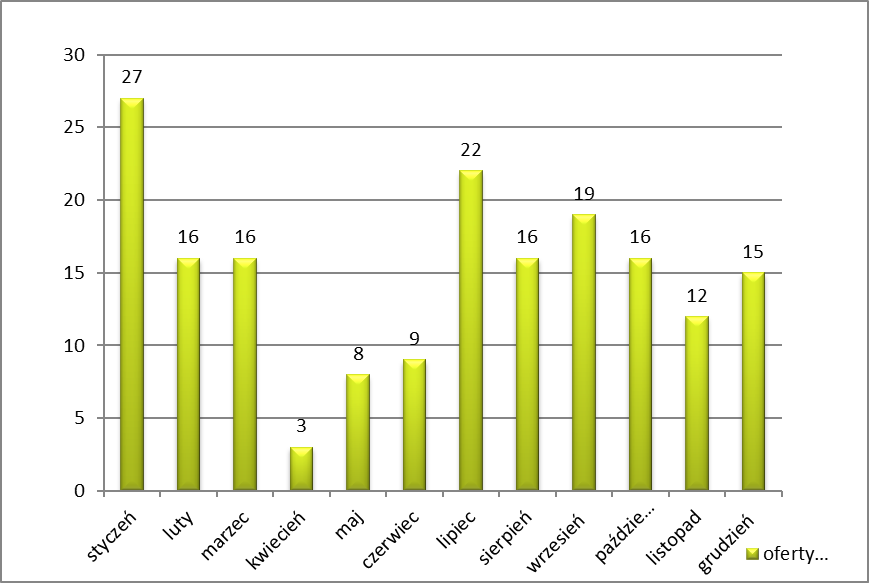 W 2020r. zgłoszonych zostało 179 ofert  pracy skierowanych do osób 
z  niepełnosprawnościami. Najwięcej miejsc pracy zostało zgłoszonych na następujące stanowiska: pracownik produkcji, magazynier, przedstawiciel handlowy, Sprzątaczka, pracownik demontażu,  sprzedawca, pracownicy wykonujący prace proste, pracownik biurowy, kucharz.  Subsydiowane wsparcie aktywizacji zawodowej osób z  niepełnosprawnościami. W ramach środków PFRON wsparciem zostało objętych 6 zarejestrowanych osób 
z niepełnosprawnościami: z czego 1 osoba (1k.) skorzystała ze szkolenia,  5 osób  
(3k. 2m) otrzymały środki na podjęcie działalności gospodarczej  o  profilach:  
- PKD  96 02Z - Fryzjerstwo i pozostałe zabiegi kosmetyczne (2 kobiety)  PKD  8559 B - Pozostałe pozaszkolne formy edukacji, gdzie indziej niesklasyfikowane                             (1 kobieta),  PKD 8130Z –  Działalność usługowa związana z zagospodarowaniem terenów zieleni                              (1 mężczyzna) PKD 5821Z -   Działalność wydawnicza w zakresie gier komputerowych (1 mężczyzna).   PFRON: Szkolenie - 1 osoba (1k) – 1608,07 zł Dotacja  - 5 osób (3k, 2 m) – 197 800,00 zł 
Razem PFRON – 199 408,07 zł   	W ramach Programu Operacyjnego Wiedza Edukacja Rozwój (projekt skierowany do osób w wieku 18-29 lat)  Powiatowy Urząd Pracy w Piasecznie w 2020 r. objął uczestnictwem  2  osoby  (2 m.) z niepełnosprawnościami w wieku  18-29 lat.  2 osoby (mężczyźni) skorzystały  ze szkoleń. POWER: Szkolenie - 2 osoby (2 m) – 6 156,46 zł  Razem POWER – 6 156,46 zł.  	W ramach Regionalnego Programu Operacyjnego Województwa Mazowieckiego skierowanego do osób w wieku 30 lat i więcej  Powiatowy Urząd Pracy w Piasecznie 
w 2020 r. objął uczestnictwem w projekcie 1 kobietę, która  została skierowana na staż.  RPO: Staż - 1 osoba (1k) –  14 467,56 zł  	Razem RPO –  	14 467,56 zł   		Ze środków Funduszu Pracy zaktywizowano łącznie 8 osób (1k. i 7m.)  
z  niepełnosprawnościami: w ramach dofinansowania wynagrodzeń za zatrudnienie pracowników 50 + pracę uzyskała 1 osoba (1 mężczyzna),  prace społecznie użyteczne wykonywało 7 osób (1 kobieta i 6 mężczyzn).      Fundusz Pracy: Z dofinansowania wynagrodzenia dla osoby 50+ brak wydatku (osoba skierowana na uzupełnienie stanowiska po zakończeniu wypłaty dofinansowania), Prace społecznie użyteczne (PSU)  -  14 200,00 złRazem FP – 14 200,00 Ogółem w ramach finansowego wsparcia (z różnych źródeł)  w zakresie aktywizacji zawodowej skorzystało 17 osób z niepełnosprawnościami (6k, 11 m). 
Poniesione wydatki wyniosły – 234 232,09 zł  VIII Edukacja na rynku pracy Przekazywanie uczniom informacji o sytuacji na lokalnym rynku pracy, w tym o zawodach deficytowych, nadwyżkowych i zrównoważonych  oraz oczekiwaniach stawianych przez pracodawców przyszłym pracownikom oraz zagadnień związanych z przedsiębiorczością. Doradca zawodowy zatrudniony w PUP w Piasecznie współpracuje ze szkołami ponadgimnazjalnymi na terenie powiatu piaseczyńskiego. W ramach współpracy doradca zawodowy prowadził spotkania w szkołach, których tematem była sytuacja na rynku pracy, wskazanie zawodów deficytowych i nadwyżkowych oraz realizowane przez Urząd Pracy wsparcie w zakresie pośrednictwa pracy, poradnictwa zawodowego i aktywnych programów rynku pracy – w tym udzielanie wsparcia na uruchamianie działalności gospodarczej.  W 2020r. odbyły się łącznie 3 spotkania w Szkole Podstawowej w Brześcach.  W ramach realizacji celu Edukacja na rynku pracy, podejmowane były  w 2020r. również następujące działania:    Organizacja szkoleń dla osób bezrobotnych ze środków FP i  EFS oraz dzięki środkom    pozyskanym z Krajowego Funduszu   Szkoleniowego umożliwienie pracodawcom i ich   pracownikom  skorzystania ze szkoleń i studiów podyplomowych, Promowanie szkolnictwa zawodowego oraz kształcenia ustawicznego,   IX Struktura wydatków i dochodów w 2020r. Fundusz Pracy W 2020r. wydatkowano z Funduszu pracy ogółem -  	- 117 659 177,45 zł             w tym największe pozycje:  wydatki na zasiłki dla bezrobotnych 	 	 	-         6 796 235,34 zł wydatki na aktywne formy przeciwdziałania bezrobociu - 109 833 015,11 zł 	 	              (z tego wydatki na COVID-19 	 	  	-     104 869 182,49 zł) dodatki aktywizacyjne 	 	 	 	 -           364 488,60 zł koszty rozwoju i eksploatacji systemu  	 	             teleinformatycznego 	 	 	 	 	    -              314 176,97 zł Budżet  a) Wydatki na składki na ubezpieczenie 
     zdrowotne bezrobotnych 			         	-    2 124 461,25  zł 
b) Wydatki na funkcjonowanie urzędu: 		-    4 592 604,53  zł 
w tym największe pozycje to: 3 171 600,28 zł -  wynagrodzenia osobowe pracowników brutto, nagrody                              jubileuszowe, odprawy emerytalne, 581 003,31 zł –   składki na ubezpieczenie społeczne od wynagrodzeń,      80 614,00 zł –  odpis na ZFŚS, 135 921,59 zł –   zakup materiałów biurowych i wyposażenia, 79 764,72 zł –  opłaty za energię elektryczną, za wodę i gaz 219 925,75 zł –zakup usług pozostałych m. in. przeglądy techniczne, usługi                               porządkowe, usługa przeprowadzki, montaże, konserwacje) Środki PFRON  	 	 	 	 	 	-     199 408,07 zł 1. Dochody ogółem 	 	 	 	 	 	- 1 299 658,33 zł 
w tym: wpływy z opłat – oświadczenia  	 	 	-  1 188 945,00 zł wpływy z opłat – zezwolenia  	 	 	 	-     109 417,50 zł Inne (m. in. odsetki od środków)  	 	 	-          1 295,83 zł X Zatrudnienie i obsługa formalna klientów PUP  w Piasecznie  1. Zatrudnienie  
Powiatowy Urząd Pracy w Piasecznie od 3 sierpnia 2020 r. mieści się w nowej siedzibie przy ul. Czajewicza 2/4 w Piasecznie.  Do tego czasu PUP funkcjonował  w trzech  siedzibach:  pierwsza, główna siedziba znajdowała się przy ul. Szkolnej 20 w Piasecznie, druga siedziba mieściła się przy 
ul. Chyliczkowskiej 20 A w Piasecznie (budynek internatu Zespołu Szkół  RCKU 
w Piasecznie), trzecia siedziba  w Starostwie Powiatowym w Piasecznie ul. Chyliczkowska 14 (Referat ds. zatrudniania cudzoziemców). W Powiatowym Urzędzie Pracy w Piasecznie wg stanu na koniec roku 2020  zatrudnionych było ogółem 51  osób (w tym 2 osoby na urlopie rodzicielskim).  2. Obsługa formalna klientów PUP w Piasecznie 
W 2020 r. zostało wydanych: 15 143 decyzje administracyjne. Od wydanych decyzji złożonych zostało 35 odwołań,  
z tego 34 rozpatrzonych: 16 decyzji zostało utrzymanych w mocy, 8 decyzji pozostawiono bez rozpatrzenia, 7 uchylono i przekazano do ponownego rozpatrzenia., 2 odwołania zostały wycofane, 1 rozpatrzono w trybie art. 132.   9308  zaświadczeń dla instytucji zewnętrznych, pracodawców  oraz osób bezrobotnych,  
w tym:  - 	2 669 o statusie bezrobotnego,      	-  	 984   do OPS,             
 	-  	 816  do ZUS, 4 042  o wpisie wniosku o wydaniu zezwolenia na prace sezonową             do ewidencji wniosków,               410 potwierdzenie ubezpieczenia zdrowotnego,      57 o odbyciu stażu,    330  zaświadczeń o pomocy de minimis, Z ogólnej liczby wydanych zaświadczeń dotyczących zarejestrowanych osób bezrobotnych 572 zaświadczenia  zostało wydane  za pośrednictwem SEPI, z tego 519  dla GOPS z Konstancina – Jeziorny, 44 dla GOPS w Górze Kalwarii i 9 dla GOPS w Prażmowie.   Poza tym zawartych zostało  17 829   umów cywilnoprawnych.  (z tego umowy zawarte  
w ramach realizowanej Tarczy Antykryzysowej – 17 343) . XI Powiatowa Rada Rynku Pracy  w Piasecznie w 2020r. Powiatowa Rada Rynku Pracy działała w składzie powołanym przez Starostę Piaseczyńskiego na okres maj 2017 – kwiecień 2021 (zgodnie z art. 23 ust. 3 i 4 ustawy z dnia 20.04.2004r. o promocji zatrudnienia i instytucjach rynku pracy), w której skład wchodzi     12 członków przedstawicieli: terenowych struktur każdej reprezentatywnej organizacji związkowej i organizacji pracodawców, reprezentowanych w rozumieniu ustawy o Radzie Dialogu Społecznego, społeczno-zawodowych organizacji rolników, w tym związków zawodowych rolników indywidualnych i izb rolniczych, organizacji pozarządowych zajmujących się statutowo problematyką rynku pracy oraz trzech przedstawicieli organów jednostek samorządu terytorialnego. Ze względu na pandemię Covid – 19  odbyły się  2 stacjonarne posiedzenia: 21.01.2020r. oraz 15.10.2020r. Natomiast w sytuacjach wymagających wydania opinii przez PRRP, PUP w  Piasecznie występował pisemnie (pocztą elektroniczną) o ustosunkowanie się do propozycji wynikających z konieczności wprowadzenia zmian w planie wydatków lub zaopiniowania wniosków o dofinansowanie kształcenia ustawicznego pracowników i pracodawców zatrudnionych w jednostkach samorządu terytorialnego. Na posiedzeniach PRRP w Piasecznie omawiana była przez Dyrektora PUP  w Piasecznie bieżąca sytuacja na rynku pracy w powiecie piaseczyńskim, wydatkowanie środków Funduszu Pracy i Europejskiego Funduszu Społecznego na realizację aktywnych programów rynku pracy, efektywność zatrudnieniowa realizowanych programów, zmiany w kryteriach refundacji kosztów wyposażenia lub doposażenia stanowiska pracy dla skierowanego bezrobotnego oraz w kryteriach przyznawania środków na podjęcie działalności gospodarczej.   Przedstawiciele Rady  opiniowali podział limitu środków przeznaczonych na programy rynku pracy w 2020r. oraz wnioski o umorzenie nienależnie pobranych świadczeń. Bardzo istotnym tematem ostatniego posiedzenie PRRP była informacja o realizowanym przez PUP w Piasecznie wsparciu   dla przedsiębiorców  w ramach Tarczy Antykryzysowej.  XII Podsumowanie           W ewidencji Powiatowego Urzędu Pracy w Piasecznie na dzień 31 grudnia 2020 r. liczba osób bezrobotnych wynosiła 3566 osób (w tym 1637 kobiet i 1929 mężczyzn ) oraz 76 osób  poszukujących pracy (w tym 28 kobiet i 48 mężczyzn), co stanowiło łącznie 3642 zarejestrowanych osób. Z prawem do zasiłku zarejestrowanych było 629 osób z tego 331 kobiet i 298 mężczyzn.  Osoby w szczególnej sytuacji na rynku pracy stanowiły w 2020 dużą grupę zarejestrowanych. Na koniec 2020r. w ewidencji figurowało 1510 osób długotrwale bezrobotnych  (42,3% ogółu zarejestrowanych). Kolejną dużą grupą byli  bezrobotni  powyżej 50 roku życia – 1053 os. – co stanowiło 29,5% ogółu zarejestrowanych. Na koniec  grudnia 2020r. w ewidencji figurowało 696 osób bezrobotnych do 30 roku (19,5 % ogółu  zarejestrowanych).  W 2020 r. zostało zgłoszonych 18 580 na 19 009 stanowisk pracy. Rynek pracy  w powiecie piaseczyńskim charakteryzuje się dużą liczbą firm, które  zainteresowane były zatrudnieniem cudzoziemców. Wymagania stawiane  kandydatom do pracy były  analizowane przez Urząd.  Jeżeli z analizy rejestrów bezrobotnych i poszukujących pracy nie wynikała możliwość zorganizowania rekrutacji PUP w Piasecznie wydawał informację o braku możliwości zaspokojenia potrzeb kadrowych pracodawcy w ciągu 14  dni od dnia złożenia oferty pracy. Natomiast w przypadku organizowania rekrutacji informację o możliwości /lub braku możliwości zaspokojenia potrzeb kadrowych PUP wydawał w ciągu 21 dni.  PUP w Piasecznie w ostatnich trzech latach wydawał informacje o  lokalnym rynku pracy w bardzo dużej liczbie. Na oferty złożone w 2020r. wydano 18 004 opinie  o lokalnym rynku pracy.  Kolejne zadanie  w zakresie zatrudniania cudzoziemców realizowane przez Urząd  Pracy to rejestracja oświadczeń o  powierzeniu  wykonywania pracy cudzoziemcowi. Pracodawca planujący powierzyć krótkotrwałą pracę w Polsce (w okresie do 6 miesięcy \w ciągu kolejnych 12 miesięcy) obywatelom Białorusi, Gruzji, Mołdawii, Federacji Rosyjskiej, Ukrainy, Armenii miał  obowiązek zarejestrować we właściwym powiatowym urzędzie pracy oświadczenie. W Powiatowym Urzędzie Pracy w Piasecznie w 2020r. zostało zarejestrowanych 72 347  oświadczeń.  Dla porównania w 2019 r. zarejestrowano 59 951  
a  w 2018r. 46 896.  Następne zadanie związane z zatrudnianiem cudzoziemców to wydawanie zezwoleń na pracę sezonową. Jest to procedurą realizowana  zgodnie z obowiązującymi przepisami.  Łącznie w 2020r. do  PUP w Piasecznie zostało złożonych 7 432 wnioski o wydanie zezwolenia na prace sezonową, do ewidencji wpisano  4 042 wnioski, natomiast  wydanych  zostało 2 154 zezwolenia na pracę sezonową, z czego większość dla obywateli Ukrainy –  2 144.   
            Ze względu na pandemię COVID – 19,  rok 2020 był bardzo trudny dla przedsiębiorców. W celu przeciwdziałania negatywnym skutkom COVID Powiatowy Urząd Pracy w Piasecznie realizował programy w ramach tarczy antykryzysowej. Przedsiębiorcy ubiegający się 
o wsparcie złożyli łącznie 19 230 wniosków  o pomoc wynikającą  z art. 15 zzd, 15 zzb, 15 zzc,  15 zze, 15 zze2, 15 zze4 Ustawy  o szczególnych rozwiązaniach związanych z zapobieganiem, przeciwdziałaniem  i zwalczaniem COVID-19, innych chorób zakaźnych oraz wywołanych nimi sytuacji kryzysowych (Dz. U z 2020r. poz. 1842 ze zm.). PUP w Piasecznie rozpatrzył pozytywnie  17 343 wniosków przedsiębiorców. Pomoc finansowa została skierowana bezpośrednio do firm i miała na celu wsparcie bieżącej działalności firmy oraz skierowana była do pracodawców na dofinansowanie części kosztów wynagrodzeń pracowników. Na realizację Tarczy Antykryzysowej  PUP w Piasecznie wydatkował kwotę 
104 869 182,49 zł, z tego ze środków Funduszu Pracy sfinansowano wsparcie w wysokości 99 347 569,59 zł , natomiast ze środków Europejskiego Funduszu Społecznego  (POWER 
i RPO WM): 5 521 612,90 zł. Poza wsparciem przedsiębiorców w ramach Tarczy Antykryzysowej PUP 
w Piasecznie realizował zadania mające na celu  aktywizację  zawodową osób bezrobotnych i poszukujących pracy. Ogółem w 2020r. zaktywizowano 899 uprawnionych  osób.  Powiatowy Urząd Pracy w Piasecznie wydatkował łącznie ze środkami PFRON oraz Krajowego Funduszu Szkoleniowego  na aktywne formy przeciwdziałania bezrobociu kwotę 5 163 240,69 zł,  z czego kwota 4 172 785,43 zł została pozyskana z różnych źródeł przez urząd pracy.  W ramach aktywizacji zawodowej osób w szczególnej sytuacji na rynku pracy  realizowane były dwa projekty ze środków pozyskanych z Europejskiego Funduszu Społecznego: „Aktywizacja osób młodych pozostających bez pracy w powiecie piaseczyńskim (IV)”  w ramach Programu Operacyjnego Wiedza Edukacja Rozwój. W ramach projektu wsparcie uzyskały 84 osoby do 30 roku życia w ramach aktywizacji zawodowej oraz 1010 osób (przedsiębiorcy, pracownicy, oraz pracownicy organizacji pozarządowych) w ramach Tarczy Antykryzysowej. Wydatki łącznie wyniosły 5 139 077,44 zł  „Aktywizacja osób w wieku 30 lat i więcej   pozostających bez pracy w powiecie piaseczyńskim (III)” w ramach Regionalnego programu Operacyjnego Województwa Mazowieckiego na lata 2014 - 2020. W ramach tego projektu zaktywizowano 161 osób powyżej 30 roku życia w ramach aktywizacji zawodowej oraz 425 osób (pracownicy, przedsiębiorcy, pracownicy organizacji pozarządowych)  w ramach tarczy antykryzysowej. Wydatki łącznie stanowiły 3 244 008,82 zł    Dzięki wsparciu finansowemu w 2020r. w powiecie piaseczyńskim powstało 142 nowych firm, najwięcej o profilu działalności: sprzedaż detaliczna prowadzona przez domy sprzedaży wysyłkowej lub Internet,  konserwacja i naprawa pojazdów samochodowych, fryzjerstwo i pozostałe zabiegi kosmetyczne.    Poza tym PUP w Piasecznie w partnerstwie realizował projekty mające na celu wsparcie osób bezrobotnych w powrocie na rynek pracy. Współpraca z partnerami rynku m. in.  Wojewódzkim  Urzędem Pracy w Warszawie, III Odziałem ZUS Inspektorat Piaseczno, Urzędem Skarbowym w Piasecznie miała na celu przede wszystkim wspieranie przyszłych przedsiębiorców, którzy planują otwarcie własnej działalności oraz firm już istniejących, które mogły otrzymać wsparcie ze strony PUP.  Powiatowy Urząd Pracy w Piasecznie podejmował działania mające na celu ograniczenie bezrobocia oraz promowanie usług Urzędu Pracy poprzez m. in. współorganizację Konferencji pt. „Partnerstwo na rzecz piaseczyńskiego rynku pracy (I)”.W sprawozdaniu za 2020r. przedstawione zostały działania, które zostały podjęte, aby zrealizować cel główny działań PUP w Piasecznie, jakim jest promocja zatrudnienia  
i aktywizacja lokalnego rynku pracy  powiatu piaseczyńskiego oraz celów szczegółowych określonych w Powiatowym Programie Przeciwdziałania Bezrobociu Promocji Zatrudnienia oraz Aktywizacji Lokalnego Rynku Pracy na lata 2016 – 2020, zatwierdzony przez Radę Powiatu Piaseczyńskiego Uchwałą Nr XVIII/3/16 z dnia 28.04.2016r.  Opracowała: Krystyna Zwolińska  Zastępca Dyrektora  Powiatowego Urzędu Pracy w Piasecznie Grudzień 2019 Styczeń 2020 Luty 2020 Marzec 2020 Kwiecień 2020 Maj 2020 Czerwiec 2020 Lipiec 2020 Sierpień 2020 Wrzesień 2020 Październik 2020 Listopad 2020 Grudzień 2020 Liczba bezrobotnych 
(K i M) 2 834 1 310 1 524 2 883 1 314 1 569 2 870 1 323 1 547 2 917 1 332 1 585 3 104 1 409 1 695 3 322 1 539 1 783 3 500 1 649 1 851 3 677 1 774 1 903 3 739 1 777 1 962 3 721 1 787 1 934 3 421 1 601 1 820 3 431 1 579 1 852 3 566 1 637 1 929 Napływ bezrobotnych
 (K i M) 341 156 185 447 202 245 321 157 164 319 142 177 287 153 134 361 169 192 414 194 220 386 208 178 347 164 183 409 194 215 388 174 214 320 159 161 367 162 205 Odpływ bezrobotnych 
(K i M) 254 133 121 398 198 200 334 148 186 272 133 139 100 46 54 143 69 74 236 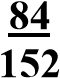 209 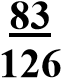 285 161 124 427 184 243 688 360 328 310 181 129 232 104 128 Z prawem do zasiłku (K i M) 408 236 172 442 249 193 461 258 203 446 248 198 490 286 204 555 324 231 615 355 260 630 357 273 634 351 283 639 345 294 624 328 296 623 327 296 629 331 298 Cudzoziemcy 
(K i M) 27 17   10 30 16 14 33 17 16 36 19 17 40 21 19 45 24 21 41 24 17 46 28 18 48 29 19 47 30 17 43 27 16 42 27 15 46 29 17 Długotrwale bezrobotni(K i M) 1 346 609 737 1 276 571 705 1 253 555 698 1 264 558 706 1 306 581 725 1 358 608 750 1 393 636 757 1 412 651 761 1 448 662 786 1 472 678 794 1 410 641 769 1 416 624 792 1 510 661 849 Powyżej 50 r.ż. (K i M) 926 294 632 910 284 626 898 276 622 899 275 624 921 289 632 977 303 674 1 013 320 693 1 034 336 698 1 029 323 706 1 001 307 694 973 288 685 988 294 694 1 053 315 738 Bezrobotni niepełno -sprawni (K i M) 155 57 98 168 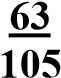 158 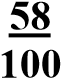 160 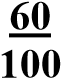 158 59 99 162 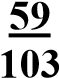 162 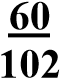 158 60 98 160 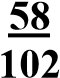 157 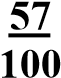 153 59 94 144 58 86 149 58 91 Poszukujący pracy
z niepełno-sprawnościami  (K i M) 33 16 17 35 17 18 36 17 19 34 16 18 33 16 17 32 15 17 33 16 17 34 16 18 32 16 16 36 18 18 33 16 17 33 15 18 30 15 15 Stopa bezrobocia w powiecie 3,1% 3,2% 3,2% 3,2% 3,4% 3,7% 3,9% 4,1% 4,1% 3,8% 3,8% 3,8% 4,0% Stopa bezrobocia 
w wojew. 4,4% 4,6% 4,6% 4,5% 4,7% 4,9% 5,1% 5,1% 5,2% 5,1% 5,1% 5,1% 5,2% Stopa bezrobocia 
w kraju 5,2% 5,5% 5,5% 5,4%  5,8% 6,0% 6,1% 6,1% 6,1% 6,1% 6,1% 6,1% 6,2% Stan na dzień Liczba bezrobotnych w powiecie piaseczyńskim  Stopa bezrobocia  w powiecie piaseczyńskim Stopa bezrobocia w województwie  mazowieckim Stopa bezrobocia  kraju 31.12.2004 5375 9,8% 15% 19,0% 31.12.2005 5330 9,4% 13,8% 17,6% 31.12.2006 4237 7,4% 11,9% 14,8% 31.12.2007 3390 5,8% 9,2% 11,2% 31.12.2008 3006 4,8% 7,3% 9,5% 31.12.2009 4599 7,4% 9% 12,1% 31.12.2010 5047 7,6% 9,4% 12,4% 31.12.2011 4968 7,3% 9,9% 12,5% 31.12.2012 5941 8,3% 10,8% 13,4% 31.12.2013 6052 8,3% 11,0% 13,4% 31.12.2014 5561 7,6% 9,8% 11,5% 31.12.2015 5061 6,6% 8,4% 9,8% 31.12.2016 4560 5,6% 7,2% 8,3% 31.12.2017 3841 4,6% 5,6% 6,6% 31.12.2018 3487 4,0% 4,9% 5,8% 31.12.2019 2834 3,1% 5,2% 5,2% 31.12.2020 3566 4% 5,2% 6,2% Miesiąc  Napływ bezrobotnych Napływ bezrobotnych Napływ bezrobotnych   Odpływ bezrobotnych   Odpływ bezrobotnych Miesiąc  ogółem kobiety mężczyźni ogółem kobiety mężczyźni  w  tym:  w  tym:  w  tym: Miesiąc  ogółem kobiety mężczyźni ogółem kobiety mężczyźni z  powodu podjęcia pracy z  powodu podjęcia pracy z  powodu podjęcia pracy z powodu  niepotwierdzenia  gotowości do podjęcia pracy z powodu  niepotwierdzenia  gotowości do podjęcia pracy z powodu  niepotwierdzenia  gotowości do podjęcia pracy z innych przyczyn z innych przyczyn Miesiąc  ogółem kobiety mężczyźni ogółem kobiety mężczyźni ogółem kobiety mężczyźni z powodu  niepotwierdzenia  gotowości do podjęcia pracy z powodu  niepotwierdzenia  gotowości do podjęcia pracy z powodu  niepotwierdzenia  gotowości do podjęcia pracy z innych przyczyn z innych przyczyn ogółem kobiety mężczyźni ogółem kobiety mężczyźni ogółem kobiety mężczyźni ogółem kobiety mężczyźni ogółem kobiety mężczyźni Styczeń  	 447 202 245 398 198 200 189 111 78 94 37 57 115 50 65 Luty  321 157 164 334 148 186 186 92 94 70 9 61 78 47 31 Marzec 	 319 142 177 272 133 139 153 71 82 52 25 27 67 37 30 Kwiecień 287 153 134 100 46 54 79 41 38 0 0 0 21 5 16 Maj 	 361 169 192 143 69 74 106 53 53 0 0 0 37 16 21 Czerwiec  414 194 220 236 84 152 180 61 119 9 3 6 47 20 27 Lipiec 	 386 208 178 209 83 126 175 71 104 2 0 2 32 12 20  Sierpień 347 164 183 285 161 124 209 121 88 19 8 11 57 32 25 Wrzesień 	 409 194 215 427 184 243 263 129 134 83 21 62 81 34 47  Październik 388 174 214 688 360 328 361 214 147 225 94 131 102 52 50 Listopad  320 159 161 310 181 129 235 142 93 31 16 15 44 23 21  Grudzień 367 162 205 232 104 128 188 82 106 8 1 7 36 21 15 OGÓŁEM 4366 2078 2288 3634 1751 1883 2324 1188 1136 593 214 379 717 349 368 Liczba bezrobotnych razem Liczba bezrobotnych razem w tym liczba  bezrobotnych kobiet w tym liczba  bezrobotnych mężczyzn Czas pozostawania bez pracy w miesiącach do 1 295 130 165 Czas pozostawania bez pracy w miesiącach 1-3 663 297 366 Czas pozostawania bez pracy w miesiącach 3-6 609 300 309 Czas pozostawania bez pracy w miesiącach 6-12 776 353 423 Czas pozostawania bez pracy w miesiącach 12-24 569 366 303 Czas pozostawania bez pracy w miesiącach pow. 24 654 291 363 Wiek 18-24 292 155 137 Wiek 25-34 835 466 369 Wiek 35-44 950 498 452 Wiek 45-54 810 359 451 Wiek 55-59 388 159 229 Wiek 60 lat i więcej 291 X 291 Wykształcenie wyższe 810 520 290 Wykształcenie policealne i średnie zawodowe 669 317 352 Wykształcenie średnie ogólnokształcące 441 236 205 Wykształcenie zasadnicze zawodowe 521 170 351 Wykształcenie gimnazjalne i poniżej 1125 394 731 Staż 	pracy ogółem do 1 roku 294 128 166 Staż 	pracy ogółem 1-5 718 351 367 Staż 	pracy ogółem 5-10 582 296 286 Staż 	pracy ogółem 10-20 718 370 348 Staż 	pracy ogółem 20-30 455 180 275 Staż 	pracy ogółem 30 lat i więcej 124 28 96 Staż 	pracy ogółem bez stażu 675 284 391 Ogółem 3566 1637 1929 Osoby będące  w szczególnej sytuacji  na rynku pracy  	Do 30 roku życia  	Do 30 roku życia Długotrwale bezrobotni Pow. 50 roku życia Korzystające  	ze świadczeń pomocy społecznej Posiadające co najmniej jedno dziecko do 6 roku życia  Posiadające co najmniej jedno dziecko z niepełno sprawnościami  do 18 roku życia Osoby 
z niepełno-
sprawnościami Osoby będące  w szczególnej sytuacji  na rynku pracy Osoby do 30 r. ż.  ogółem w tym do 25 r. ż  Długotrwale bezrobotni Pow. 50 roku życia Korzystające  	ze świadczeń pomocy społecznej Posiadające co najmniej jedno dziecko do 6 roku życia  Posiadające co najmniej jedno dziecko z niepełno sprawnościami  do 18 roku życia Osoby 
z niepełno-
sprawnościami kobiety 375 155 661 315 19 331 3 58 mężczyźni 321 137 849 738 39 75 2 91 Ogółem 696 292 1510 1053 58 406 5 149 Osoby będące  w szczególnej sytuacji  na rynku pracy Do 30 roku życia Do 30 roku życia Długotrwale bezrobotni Pow. 50 roku życia Korzysta-jące ze świadczeń pomocy społecznej Posiadające co najmniej jedno dziecko do 6 roku życia  Posiadające co najmniej jedno dziecko z niepełno-sprawnościami do 18 roku życia Osoby 
z niepełno-sprawnościami Osoby będące  w szczególnej sytuacji  na rynku pracy ogółem w tym do 25 roku życia Długotrwale bezrobotni Pow. 50 roku życia Korzysta-jące ze świadczeń pomocy społecznej Posiadające co najmniej jedno dziecko do 6 roku życia  Posiadające co najmniej jedno dziecko z niepełno-sprawnościami do 18 roku życia Osoby 
z niepełno-sprawnościami XII.2019 494 213 1346 926 59 394 7 155 XII.2020 696 292 1510 1053 58 406 5 149 Spadek(-) wzrost(+) w stosunku do  XII 2019 +202 +79 +164 +127 -1 +12 -2 -6 Gmina Liczba mieszkańców Liczba mieszkańców Liczba bezrobotnych 
/w tym kobiet Uprawnienia do zasiłku dla bezrobotnych  w tym kobiet Stosunek liczby bezrobotnych do liczby mieszkańców  w wieku produkcyjnym Gmina ogółem w tym  w  wieku produkcyjnym Liczba bezrobotnych 
/w tym kobiet Uprawnienia do zasiłku dla bezrobotnych  w tym kobiet Stosunek liczby bezrobotnych do liczby mieszkańców  w wieku produkcyjnym Góra Kalwaria 26 185 15 696 661/303 112/54 4,2% Konstancin Jeziorna 23 944 14 013 504/215 66/32 3,5% Lesznowola 28 967 17 570 403/201 78/42 2,2% Piaseczno 80 234 46 892 1478/689 279/155 3,1% Prażmów 10 933 6 659 234/94 45/18 3,5% Tarczyn 11 182 6 636 255/129 47/28 3,8% Ogółem  181 145 107 466 3535**/1631** 627**/329** 3,3% Góra Kalwaria ogółem/ w tym kobiety Konstancin- Jeziorna ogółem/ w tym kobiety Lesznowola ogółem/ w tym kobiety Piaseczno ogółem/ w tym kobiety Prażmów ogółem/ w tym kobiety Tarczyn ogółem/ w tym kobiety Gminy spoza pow. og/k. Ogółem w  tym kobiety 2010 1053/479 876/389 527/268 1811/899 353/167 395/194 32/13 5047/2409 2011 976/456 808/399 503/254 1926/972 343/165 379/175 33/18 4968/2439 2012 1146/512 965/421 624/319 2384/1163 415/192 407/213 0/0 5941/2820 2013 1062/492 977/422 676/339 2439/1198 433/195 433/218 29/16 6052/2880 2014 979/421 918/394 636/325 2270/1152 372/178 386/184 0/0 5561/2654 2015 893/376 752/326 590/299 2087/1051 376/162 364/168 0/0 5061/2382 2016 788/343 687/326 536/273 1888/955 308/142 353/166 0/0 4560/2205 2017 653/314 555/249 445/239 1602/806 258/125 328/159 0/0 3841/1892 2018 609/279 513/225 400/207 1447/702 231/113 287/155 0/0 3487/1681 2019 527/243 418/171 318/158 1169/546 182/76 220/116 0/0 2834/1310 2020 661/303 504/215 403/201 1478/689 234/94 255/129 31/6 3566/1637 Województwo/podregiony/powiaty Liczba bezrobotnych w tys. Stopa bezrobocia (%) Woj. MAZOWIECKIE                                146,4 5,2%       białobrzeski                                            1,2 8,5%       ciechanowski                                          3,2 9,4%       garwoliński                                             4,0 9,4%       gostyniński                                             2,4 13,8%       grodziski                                                 1,4 3,9%       grójecki                                                   	1,3 2,7%       kozienicki                                               2,6 10,8%       legionowski                                            2,9 8,3%       lipski                                                       1,7 10,5%       łosicki                                                     0,8 5,0%       makowski                                               3,0 16,2%       miński                                                     3,3 6,5%       mławski                                                  1,8 6,2%       nowodworski                                          2,2 6,7%       ostrołęcki                                                3,3 9,8%       ostrowski                                                2,8 9,3%       otwocki                                                   2,4 4,9%       piaseczyński                                           	3,6 4,0%       płocki                                                      4,3 11,4%       płoński                                                    3,7 10,7%       pruszkowski                                            	2,8 3,6%       przasnyski                                               	2,0 9,4%       przysuski                                                 	3,3 17,1%       pułtuski                                                   2,7 13,1%       radomski                                                 9,7 17,7%       siedlecki                                                  	1,5 4,9%       sierpecki                                                 2,9 15,7%       sochaczewski                                          1,7 4,8%       sokołowski                                              	1,4 6,1%       szydłowiecki                                           	3,5 24,3%       warszawski zachodni                              	1,5 2,3%       węgrowski                                              1,9 7,0%       wołomiński                                             6,7 8,1%       wyszkowski                                            1,7 5,2%       zwoleński                                                	1,8 11,8%       żuromiński                                              2,4 14,3%       żyrardowski                                            3,0 10,9%       m. Ostrołęka                                           2,3 9,1%       m. Płock                                                  	4,4 7,0%       m. Radom                                               11,3 12,4%       m. Siedlce                                               1,7 4,6%       m. Warszawa                                          24,4 1,8% L.p. Nazwa zawodu Liczba zgłoszonych miejsc pracy 1 Pozostali robotnicy wykonujący prace proste w przemyśle 4270 2 Pakowacz ręczny 1861 3 Pozostali magazynierzy i pokrewni 1235 4 Magazynier 986 5 Pozostali pracownicy zajmujący się sprzątaniem gdzie indziej niesklasyfikowani 976 6 Rzeźnik-wędliniarz 900 7 Pozostali pracownicy wykonujący prace proste gdzie indziej niesklasyfikowani 809 8 Sprzedawca* 708 9 Przedstawiciel handlowy 432 10 Pozostali masarze, robotnicy w przetwórstwie ryb i pokrewni 430 11 Robotnik magazynowy 393 12 Przetwórca owoców i warzyw 300 13 Pozostali pracownicy sprzedaży i pokrewni gdzie indziej niesklasyfikowani 245 14 Pomoc kuchenna 240 15 Sprzątaczka biurowa 239 16 Pomocniczy robotnik polowy 196 17 Pozostali pracownicy obsługi biura gdzie indziej niesklasyfikowani 182 18 Robotnik gospodarczy 163 19 Pomocniczy robotnik w przemyśle przetwórczym 162 20 Przetwórca ryb* 160 21 Pozostałe pomoce i sprzątaczki biurowe, hotelowe i podobne 151 22 Pozostali piekarze, cukiernicy i pokrewni 130 23 Pomocniczy robotnik budowlany 123 24 Kasjer handlowy 110 25 Pozostali ogrodnicy 106 26 Pozostali operatorzy maszyn i urządzeń do produkcji i przetwórstwa metali 103 27 Salowa 103 28 Ogrodnik - uprawy pod osłonami 100 29 Szwaczka maszynowa 93 30 Pozostali kucharze 86 31 Kierowca samochodu dostawczego 84 32 Kierowca operator wózków jezdniowych (widłowych) 80 33 Kucharz* 71 34 Garmażer 67 35 Pomocniczy robotnik przy uprawie roślin i hodowli zwierząt 66 36 Pozostali pracownicy obsługi biurowej 66 37 Pozostali kierownicy do spraw zarządzania zasobami ludzkimi 64 38 Pozostali sprzedawcy sklepowi (ekspedienci) 63 39 Pomocniczy robotnik szklarniowy 61 40 Pozostali specjaliści do spraw zarządzania zasobami ludzkimi 61 41 Pomocniczy robotnik konserwacji terenów zieleni 60 42 Sortowacz 56 43 Kierowca samochodu osobowego 53 44 Technik prac biurowych* 52 45 Pomocniczy robotnik w hodowli zwierząt 51 46 Pozostałe szwaczki, hafciarki i pokrewni 50 47 Pozostali pracownicy obsługi technicznej biur, hoteli i innych obiektów 45 48 Pozostali robotnicy przemysłowi i rzemieślnicy gdzie indziej niesklasyfikowani 43 49 Pracownik przygotowujący posiłki typu fast food 42 50 Cukiernik* 41 51 Monter instalacji i urządzeń sanitarnych 41 52 Manikiurzystka 40 53 Pozostali przedstawiciele handlowi 39 54 Operator urządzeń do formowania wyrobów z tworzyw sztucznych 38 55 Opiekun klienta 33 56 Pozostali stolarze meblowi i pokrewni 33 57 Pozostali pośrednicy handlowi 31 58 Pracownik sortowania przesyłek i towarów 31 59 Tapicer* 31 60 Tapicer meblowy 31 61 Kierowca mechanik* 30 62 Operator zautomatyzowanej linii produkcyjnej 30 63 Szlifierz metali 30 2015 2016 2017 2018 2019 2020 Styczeń  95 271 1270 2184 1 700 1678*  Luty 159 564 2281 2265 1 310 1248 Marzec 171 938 2143 2773 1 634 1825 Kwiecień 229 587 2208 2327 1 245 1339 Maj 301 737 1658 2248 1 521 1880 Czerwiec 1303 749 2471 2649 1 749 1252 Lipiec 575 916 2074 2050 1 402 1382 Sierpień 282 1445 3272 1525    806 1877 Wrzesień 387 1267 2816 1502 1 304 1479 Październik 468 1598 2773 1933 1 444 2211 Listopad 295 1280 2235 1975 2 168 1441 Grudzień 643 1992 1884 2441 1 606 1370 Ogółem 4908 12 344 27 085 25 872 17 889 18 982 Lp. Wymagana znajomość języka obcego Liczba zgłoszonych miejsc pracy 1 wietnamski 1037 2 chiński 545 3 ukraiński 258 4 rosyjski 195 5 angielski 102 6 hindi (hinduski) 57 7 turecki 38 8 hindi 23 9 bengalski 14 10 azerski 7 11 koreański 6 12 białoruski 5 13 nepalski 5 14 ormiański 4 15 niemiecki 3 16 arabski 2 17 kazachski 2 18 uzbecki 2 19 francuski 1 20 gruziński 1 21 perski 1 ogółem 2308 Gmina/Obywatelstwo Armenia Białoruś Gruzja Mołdawia Rosja Ukraina Razem Góra Kalwaria 0 126 115 4703 11 1823 6778 Konstancin-Jeziorna 25 85 110 217 39 2176 2652 Lesznowola 3 113 689 107 16 2250 3178 Piaseczno 45 2608 939 3086 539 55 483 62 700 Prażmów 1 7 0 0 1 236 245 Tarczyn 0 33 34 4 95 472 638 Razem 74 2972 1887 8117 701 62 440 76 191 Obywatelstwo Gmina – wskazana jako siedziba lub miejsce stałego pobytu podmiotu Armenia Białoruś Gruzja Mołdawia Rosja Ukraina Razem Góra Kalwaria 0 110 112 4655 11 1702 6590 Konstancin-Jeziorna 24 77 88 203 27 1995 2414 Lesznowola 3 106 637 97 15 2077 2935 Piaseczno 36 2499 890 3001 517 52 682 59 625 Prażmów 1 6 0 0 1 212 220 Tarczyn 0 28 25 4 92 414 563 Razem 64 2826 1752 7960 663 59 082 72 347 Liczba złożonych oświadczeń w 2020 r. 76 191 Liczba złożonych oświadczeń w 2020, rozpatrzonych w 2021 1955 Liczba oświadczeń wpisanych do ewidencji w 2020 r. 72 347 Liczba odmów wpisania do oświadczeń do ewidencji 772 Liczba oświadczeń pozostałych bez rozpoznania (pracodawcy nie uzupełnili brakujących dokumentów) 386 Liczba oświadczeń anulowanych (podmiot   zrezygnował  z dokonania wpisu) 778 Kod PKD Opis rodzaju działalności Liczba  oświadczeń 3299Z Produkcja pozostałych wyrobów, gdzie indziej niesklasyfikowana 22 097 5210B Magazynowanie i przechowywanie pozostałych towarów 8507 1012Z Przetwarzanie i konserwowanie mięsa z drobiu 5119 1610Z Produkcja wyrobów tartacznych 3399 8292Z Działalność związana z pakowaniem 2911 1020Z Przetwarzanie i konserwowanie ryb, skorupiaków i mięczaków 2355 8121Z Niespecjalistyczne sprzątanie budynków i obiektów przemysłowych 2268 7830Z Pozostała działalność związana z udostępnianiem pracowników 1707 4120Z Roboty budowlane związane ze wznoszeniem budynków mieszkalnych i niemieszkalnych 1503 2640Z Produkcja elektronicznego sprzętu powszechnego użytku 1493 7810Z Działalność związana z wyszukiwaniem miejsc pracy 1343 2931Z Produkcja wyposażenia elektrycznego i elektronicznego do pojazdów silnikowych 956 7820Z Działalność agencji pracy tymczasowej 785 4941Z Transport drogowy towarów 734 0147Z Chów i hodowla drobiu 731 4110Z Realizacja projektów budowlanych związanych ze wznoszeniem budynków 710 2611Z Produkcja elementów elektronicznych 700 5224C Przeładunek towarów w pozostałych punktach przeładunkowych 665 2229Z Produkcja pozostałych wyrobów z tworzyw sztucznych 615 4339Z Wykonywanie pozostałych robót budowlanych wykończeniowych 608 4333Z Posadzkarstwo; tapetowanie i oblicowywanie ścian 553 2932Z Produkcja pozostałych części i akcesoriów do pojazdów silnikowych, z wyłączeniem motocykli 541 4399Z Pozostałe specjalistyczne roboty budowlane, gdzie indziej niesklasyfikowane 538 1011Z Przetwarzanie i konserwowanie mięsa, z wyłączeniem mięsa z drobiu 535 8899Z Pozostała pomoc społeczna bez zakwaterowania, gdzie indziej niesklasyfikowana 486 3109Z Produkcja pozostałych mebli 449 2651Z Produkcja instrumentów i przyrządów pomiarowych, kontrolnych 434 1085Z Wytwarzanie gotowych posiłków i dań 398 5610A Restauracje i inne stałe placówki gastronomiczne 397 1071Z Produkcja pieczywa;  produkcja świeżych wyrobów ciastkarskich i  ciastek 360 0113Z Uprawa warzyw, włączając melony oraz uprawa roślin korzeniowych i roślin bulwiastych 352 2319Z Produkcja i obróbka pozostałego szkła, włączając szkło techniczne 349 1089Z Produkcja pozostałych artykułów spożywczych, gdzie indziej niesklasyfikowana 342 4791Z Sprzedaż detaliczna prowadzona przez domy sprzedaży wysyłkowej lub Internet 319 4719Z Pozostała sprzedaż detaliczna prowadzona w niewyspecjalizowanych sklepach 303 8122Z Specjalistyczne sprzątanie budynków i obiektów przemysłowych 298 7022Z Pozostałe doradztwo w zakresie prowadzenia działalności gospodarczej i zarządzania 297 1039Z Pozostałe przetwarzanie i konserwowanie owoców i warzyw 266 4321Z Wykonywanie instalacji elektrycznych 250 2016Z Produkcja tworzyw sztucznych w formach podstawowych 223 4391Z Wykonywanie konstrukcji i pokryć dachowych 220 9700Z Gospodarstwa domowe zatrudniające pracowników 198 4331Z Tynkowanie 197 4639Z Sprzedaż hurtowa niewyspecjalizowana żywności, napojów 186 2599Z Produkcja pozostałych gotowych wyrobów metalowych, gdzie indziej niesklasyfikowana 168 4520Z Konserwacja i naprawa pojazdów samochodowych, z wyłączeniem motocykli 168 4322Z Wykonywanie instalacji wodno-kanalizacyjnych, cieplnych, gazowych i klimatyzacyjnych 166 1073Z Produkcja makaronów, klusek, kuskusu i podobnych wyrobów mącznych 165 1722Z Produkcja artykułów gospodarstwa domowego, toaletowych 160 8130Z Działalność usługowa związana z zagospodarowaniem terenów zieleni 157 Liczba zarejestrowanych oświadczeń o powierzeniu wykonywania pracy cudzoziemcowi  w latach 2013-2020Liczba zarejestrowanych oświadczeń o powierzeniu wykonywania pracy cudzoziemcowi  w latach 2013-20202013 6 449 2014 10 139 2015 22 132 2016 39 826 2017 46 958 2018 46 896 2019 59 951 2020 72 347 Obywatelstwo Gmina Góra Kalwaria Gmina Konstancin Jeziorna Gmina Lesznowola Gmina Piaseczno Gmina Prażmów Gmina Tarczyn Liczba wniosków Ukraina 1974 882 542 1627 549 1641 7215 Argentyna 2 2 Azerbejdżan 4 4 Bangladesz 4 4 Białoruś 9 31 0 14 8 62 Egipt 1 1 Filipiny 11 11 Gruzja 1 6 8 1 16 Indie 2 3 5 Kazachstan 15 15 Kenia 3 3 Maroko 1 1 Meksyk 9 9 Mołdawia 2 13 8 16 39 Nepal 4 4 Nigeria 3 3 Pakistan 2 2 Rosja 7 1 8 16 Tadżykistan 6 2 8 Turkmenistan 4 2 6 Uzbekistan 6 6 Ogółem 2004 939 551 1739 549 1650 7432     Obywatelstwo Liczba zezwoleń Argentyna 1 Białoruś 5 Gruzja 1 Rosja 3 Ukraina 2144 Ogółem 2154 Liczba złożonych wniosków o wydanie zezwolenia na pracę sezonową ogółem, w tym:  7432 - liczba wydanych zezwoleń na pracę sezonową 2154 - liczba odmów wydania zezwolenia na pracę sezonową 126 - liczba wniosków wpisanych do ewidencji (wydanych zaświadczeń    o wpisie wniosku do ewidencji  wniosków w sprawie pracy sezonowej)  4 042 - uchylenie decyzji 25 - umorzenie postępowania/ inne rozstrzygnięcie 1516 - wydane postanowienia 3 Liczba złożonych wniosków  o wydanie zezwolenia  na pracę sezonową  Liczba wydanych zezwoleń na pracę sezonową  2018 3869 2 245 2019 4894 2022 2020 7432 2154 L.p. Zakres szkolenia Liczba osób przeszkolonych % udział  w ogólnej liczbie przeszkolonych 1 Usługi transportowe (w tym kursy prawa jazdy) 38 52,1 2 Usługi fryzjerskie, kosmetyczne 11 15,1 3 Inne (UX Designer,  kompleksowe szkolenie dla operatorów dronów zakończone egzaminem państwowym; Instruktor prawa jazdy; Advanced Window Tint and Advanced Car Wrap;  Uprawnienia wysokościowe, Grooming - sztuka pielęgnacji psów, Kurs masażu I i II stopnia z nowoczesną fizjoterapią, terapią tkanek miękkich i masażem orientalnym oraz biomasażu i terapii poprawy kondycji fizycznej, operator drona)  	 	 	 	 9 12,3 4 Informatyka i wykorzystanie komputerów 4 5,5 5 Rachunkowość, księgowość, bankowość, ubezpieczenia, analiza inwestycyjna 3 4,1 6 Technika i handel artykułami technicznymi  (w tym: mechanika, metalurgia, energetyka, elektryka, elektronika, telekomunikacja, miernictwo, naprawa i konserwacja pojazdów) 	 2 2,73 7 Rozwój osobowościowy i kariery zawodowej 2 2,73 8 Opieka społeczna (w tym: opieka nad osobami  
z niepełnosprawnościami,  starszymi, dziećmi, wolontariat) 1 1,36 9 Prace sekretarskie i biurowe 1 1,36 10 Rolnictwo, leśnictwo, rybołówstwo 1 1,36 11 Sprzedaż, marketing, public relations, handel nieruchomościami 1 1,36  Suma 73 100% Lp Aktywna forma Liczba osób objętych programem- skierowanych w 2020r. Liczba osób, które zakończyły udział w programie (w tym rozpoczęte w  poprzednich latach.) Liczba osób, które podjęły zatrudnienie  Liczba przerw anych Liczba zatrudnionych z przerwanych 1 2 3 4 5 6 1 Staże 71 / 54k  1 k z niepełno-
sprawnościami 60/44k 40/28k  7/7k 2/2k 2 Szkolenia 72/23k 
2 m  z niepełno-
sprawnościami 68/22k 18/5k 1/0k 0 3 Prace interwencyjne 37 / 24k 33/21k 19/12k 0 0 4 Roboty publiczne 11 / 6k 8/4k 3/3k 1/0k 0 5 Prace społecznie użyteczne 82 / 27k 7os. (6 m i 1 k) z niepełno-
sprawnościami 66/23k 0 16/4k 6/2k 6 Refundacja składek na ubezpieczenia społeczne 7 / 4k 13/8k (z 2019r) 4/3k 1/1k 0 7 Bon na zasiedlenie 1 / 0k 4/2k (z 2019r.) 4/2k 0 0 8 Dofinansowanie wynagr.skier. bezrob. powyżej 50 r.ż (program trwa 18 lub 36  miesięcy) 8 / 5k 1 m z niepełno-
sprawnościami 7/3k ( z 2018 i 2019.) 4/2k 0 0 9 Refundacja wynagrodzeń i składek na ubezpieczenia społeczne osób do 30 rż. ( program roz. w 2016r,  trwa 24 miesiące) 0 / 0k 2/1k (z  2018r.) 1/1k 1/1k 1/1k 10 Środki na podjęcie działalności gospodarczej (program trwa 12 miesięcy)  137 / 69k 136/64k 135/64k 0 0 11 Refundacja kosztów wyposażenia lub doposażenia stanowiska pracy ( program trwa 24 miesiące) 15 /5k (w tym 8 uzupełnień st. pracy) 14/3k ( z 2017r-2019r.) 10/3k 3/1k 0 12 Pozostałe formy: 3 / 3k 2/2k 2/2k 0 0 12 - koszty opieki nad dzieckiem 3 / 3k 2/2k 2/2k 0 0 13 Razem 444/220k 11 os z niepełno-
sprawnościami  /2k 413/197k 240/125k 30/14k 9/5k Źródło finansowania                     Liczba                        osób Algorytm POWER RPO PFRON Krajowy Fundusz Szkoleniowy 899 199 ( w tym 4 os na uzupełnienie 84 161 ( w tym 4 os na uzupełnienie 6 449 stanowisk pracy)   stanowisk pracy) Źródło fin. 
Kwota                 łącznie Algorytm  POWER RPO PFRON KFS     5 163 240,69 zł 990 455,26 zł 917 176,72 zł 1 944 296,64 zł 199 408,07 zł 1 111 904,00 zł  - rozpatrzono  - 2.085 ( 99,2%), z tego  - pozytywnie  - 1.820 - negatywnie  -    265 - rozpatrzono   -   40 - pozytywnie  -   40 - wypłacono  - 200.000,00 zł                           Tarcza antykryzysowa-Covid-19                        Razem wydatki -  104 869 182,49                                     Tarcza antykryzysowa-Covid-19                        Razem wydatki -  104 869 182,49                                     Tarcza antykryzysowa-Covid-19                        Razem wydatki -  104 869 182,49                                     Tarcza antykryzysowa-Covid-19                        Razem wydatki -  104 869 182,49           Wydatki łącznie pożyczka (art.15zzd, 15zzda) Dofinansowa- nie kosztów prowadzenia działalności gospodarczej.  (art.15zzc) dofinansowanie wynagrodzeń pracowników  (art. 15zzb) dofinansowanie wynagrodzeń  pracowników org. pozarządowych 
i inst. kościelnych(art.15zze,    15zze2)                dotacja  na pokrycie bieżących kosztów prowadzenia działalności gospodarczej  (art.15zze4) Wydatki łącznie Algorytm      220 000,00  -  -  -  -     220 000,00 Rezerwa Funduszu Pracy 71 602 079,05 8 693 204,00 18 438 302,66 193 983,88 200 000,00 99 127 569,59 POWER  - 626 340,00 3 575 334,73   20 225,99  -  4 221 900,72 RPO WM  - 142 220,00 1 157 492,18  -  -  1 299 712,18 Razem 71 822 079,05 9 461 764,00 23 171 129,57 214 209,87 200 000,00  104 869 182,49 Limit środków Aktywizacja bezrobotnych /poszukujących pracy  oraz dofinansowanie kształcenia w ramach KFS)                                      Tarcza antykryzysowa-Covid-19                          Razem wydatki -  104 869 182,49                                                Tarcza antykryzysowa-Covid-19                          Razem wydatki -  104 869 182,49                                                Tarcza antykryzysowa-Covid-19                          Razem wydatki -  104 869 182,49                                                Tarcza antykryzysowa-Covid-19                          Razem wydatki -  104 869 182,49                                                Tarcza antykryzysowa-Covid-19                          Razem wydatki -  104 869 182,49           Wydatki łącznie Limit środków Aktywizacja bezrobotnych /poszukujących pracy  oraz dofinansowanie kształcenia w ramach KFS) pożyczka (art.15zzd, 15zzda) dofinansowanie 	kosztów prowadzenia działalności gospodarczej.  (art.15zzc) dofinansowanie wynagrodzeń pracowników  (art. 15zzb) dofinansowanie wynagrodzeń  pracowników org. pozarządowych i inst. kościelnych    (art.15zze, 15zze2)                   dotacja  na pokrycie bieżących kosztów prowadzenia działalności gospodarczej  (art.15zze4) Wydatki łącznie Algorytm 1 323 720,65 990 455,26  220 000,00  -  -  -  - 1 210 455,26 Rezerwa Funduszu Pracy bez limitu  - 71 602 079,05 8 693 204,00 18 438 302,66 193 983,88 200 000,00 99 127 569,59 POWER 5 854 800,45 (w tym nadkontraktacja 3 552 161,69) 917 176,72 - 626 340,00 3 575 334,73 20 225,99  - 5 139 077,44 RPO WM 3 494 756,84 (w tym nadkontraktacja  999 916,25) 1 944 296,64 - 142 220,00 1 157 492,18  -  - 3 244 008,82 PFRON 199 408,07 199 408,07  -  -  -  -  - 199 408,07  KFS 1 164 800,00 1 111 904,00- - - - - 1 111 904,00 Razem  12 037 486,02 5 163 240,69 71 822 079,05 9 461 764,00 23 171 129,57 214 209,87 200 000,00 110 032 423,18Rodzaj PKD Opis klasyfikacji działalności Liczba podjętych działalności gosp. 4791Z Sprzedaż detaliczna prowadzona przez domy sprzedaży wysyłkowej lub Internet 12 4520Z Konserwacja i naprawa pojazdów samochodowych,  z wyłączeniem motocykli 10 9602Z Fryzjerstwo i pozostałe zabiegi kosmetyczne 10 8690E Pozostała działalność w zakresie opieki zdrowotnej, gdzie indziej niesklasyfikowana 8 4339Z Wykonywanie pozostałych robót budowlanych wykończeniowych 6 6831Z Pośrednictwo w obrocie nieruchomościami 6 4322Z Wykonywanie instalacji wodno-kanalizacyjnych, cieplnych, gazowych i klimatyzacyjnych 5 4321Z Wykonywanie instalacji elektrycznych 4 4332Z Zakładanie stolarki budowlanej 4 6201Z Działalność związana z oprogramowaniem 4 7410Z Działalność w zakresie specjalistycznego projektowania 4 1413 Z Produkcja pozostałej odzieży wierzchniej 3 3101Z Produkcja mebli biurowych i sklepowych 3 4101Z Realizacja projektów budowlanych związanych ze wznoszeniem budynków 3 9329Z Pozostała działalność rozrywkowa i rekreacyjna, gdzie indziej niesklasyfikowana 3 1071Z Produkcja pieczywa; produkcja świeżych wyrobów ciastkarskich i ciastek 2 1512Z Produkcja toreb bagażowych, toreb ręcznych i podobnych wyrobów kaletniczych; produkcja wyrobów rymarskich 2 4331Z Tynkowanie 2 6910Z Działalność prawnicza 2 8129Z Pozostałe sprzątanie 2 8130Z Działalność usługowa związana z zagospodarowaniem terenów zieleni 2 7420Z Działalność fotograficzna 2 8551Z Pozaszkolne formy edukacji sportowej oraz zajęć sportowych  i rekreacyjnych 2 8559Z Pozostałe pozaszkolne formy edukacji, gdzie indziej niesklasyfikowane 2 8690A Działalność fizjoterapeutyczna 2 9609Z Pozostała działalność usługowa, gdzie indziej niesklasyfikowana 2 6901Z Pranie i czyszczenie wyrobów włókienniczych i futrzarskich 2 1392Z Produkcja i przygotowywanie wyrobów tekstylnych 1 1629Z Produkcja pozostałych wyrobów z drewna; produkcja wyrobów z korka, słomy i materiałów używanych do wyplatania 1 2561Z Obróbka metali i nakładanie powłok na metale 1 2369Z Produkcja pozostałych wyrobów z betonu, gipsu i cementu 1 1812Z Pozostałe drukowanie 1 3109Z Produkcja pozostałych mebli 1 4120Z Roboty budowlane związane ze wznoszeniem budynków mieszkalnych i niemieszkalnych 1 3102Z Produkcja mebli kuchennych 1 4719Z Pozostała sprzedaż detaliczna prowadzona w niewyspecjalizowanych sklepach 1 4711Z Sprzedaż detaliczna prowadzona w niewyspecjalizowanych sklepach z przewagą żywności, napojów i wyrobów tytoniowych 1 4776Z Sprzedaż detaliczna kwiatów, roślin, nasion, nawozów, żywych zwierząt domowych, karmy dla zwierząt domowych prowadzona w wyspecjalizowanych sklepach 1 4779Z Sprzedaż detaliczna artykułów używanych prowadzona w wyspecjalizowanych sklepach 1 6202Z Działalność związana z doradztwem w zakresie informatyki 1 6209Z Pozostała działalność usługowa w zakresie technologii informatycznych i komputerowych 1 5610A Restauracje i inne stałe placówki gastronomiczne 1 5911Z Działalność związana z produkcją filmów, nagrań wideo i programów telewizyjnych 1 5912Z Działalność postprodukcyjna związana z filmami, nagraniami wideo i programami telewizyjnymi 1 6920Z Działalność rachunkowo-księgowa; doradztwo podatkowe 1 7022Z Pozostałe doradztwo w zakresie prowadzenia działalności gospodarczej i zarządzania 1 7111Z Działalność w zakresie architektury 1 7112Z Działalność w zakresie inżynierii i związane z nią doradztwo techniczne 1 7311Z Działalność agencji reklamowych 1 7729Z Wypożyczanie i dzierżawa pozostałych artykułów użytku osobistego i domowego 1 7430Z Działalność związana z tłumaczeniami 1 7490Z Pozostała działalność profesjonalna, naukowa i techniczna, gdzie indziej niesklasyfikowana 1 7500Z Działalność weterynaryjna 1 9604Z Działalność usługowa związana z poprawą kondycji fizycznej 1 8891Z Opieka dzienna nad dziećmi 1 2013r. Ogółem /kobiety mężczyźni/ 2014 Ogółem/ Kobiety mężczyźni/ 2015 Ogółem/ Kobiety mężczyźni/ 2016 Ogółem/ Kobiety mężczyźni/ 2017 Ogółem/ kobiety mężczyźni/ 2018 Ogółem/ kobiety mężczyźni/ 2019 Ogółem/ kobiety mężczyźni 2020 Ogółem/ kobiety mężczyźni Bezrobotni z niepełno-
sprawnościami 228/95 95k. 133m. 225 106k. 119m. 200 97k. 103m. 166 78k. 88m. 161 75k. 86m. 161 75k. 86m. 159 76k. 83m. 155 57k. 98m. 149 58k. 91m. Poszukujący pracy nie-pozostający  w zatrudnieniu  z niepełno- sprawnościami53 20k. 33m. 53 24k. 29m. 48 23k. 25m. 27 14k. 13m. 31 14k 17m. 31 14k 17m. 28 14k. 14m. 33 16k. 17m. 30 15k. 15m. Ogółem 281 115k. 166m. 278 130k. 148m. 248 120k. 128m. 193 92k. 101m. 192 89k. 103m. 192 89k. 103m. 187 90k. 97m. 188 73k. 115m. 179 73k. 106m. Stopień niepełnosprawności Osoby bezrobotne 
z niepełnosprawnościamiOsoby poszukujące pracy z niepełnosprawnościami Razem Znaczny ogółem 
w tym; kobiety  mężczyźni 5  4k. 1m. 7  3k. 4m. 127k.5m.Umiarkowany kobiety  mężczyźni 56 25k. 31m. 15 9k. 6m. 7134k.37m.Lekki kobiety  mężczyźni 88 29k. 59m. 8 3k. 5m. 9632k.64m.Razem, w tym kobiety  mężczyźni 149 58k 91 m. 30  15k    15m. 17973k.106m.Wyszczególnienie Liczba osób %  1 Upośledzenie umysłowe 2 1,1 2 Choroby psychiczne 22 12,3 3 Zaburzenie głosu, mowy, słuchu 10 5,6 4 Całościowe zaburzenie rozwojowe 2 1,1 5 Choroby narządu wzroku 8 4,5 6 Upośledzenie narządu ruchu 63 35,2 7 Epilepsja 9 5,0 8 Choroby układu oddechowego i układu krążenia  6 3,4 9 Choroby układu pokarmowego 2 1,1 10 Choroby układu moczowo-płciowego 2 1,1 11 Choroby neurologiczne 19 10,6 12 Inne/nieustalony 34 19,0 Suma : 179 100% 